Пермский государственный технический университет
Научно-исследовательская часть
Центр регионального развития, инноваций и управления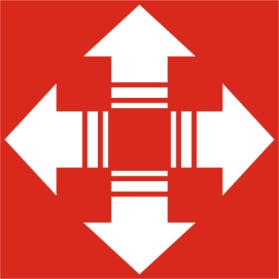 614990, г. Пермь, Комсомольский пр., 29, e-mail: PSTUcenter@mail.ru ПЕРМСКИЙ КРАЙВЕРЕЩАГИНСКИЙ МУНИЦИПАЛЬНЫЙ РАЙОНБОРОДУЛЬСКОЕ СЕЛЬСКОЕ  ПОСЕЛЕНИЕГЕНЕРАЛЬНЫЙ ПЛАНПояснительная записка(обосновывающие материалы)ТОМ 1Пермь 2012Состав проектных материаловОглавлениеВведение	51. Анализ современного состояния территории	81.1. Общие сведения о сельском поселении	81.2. Историческая справка	91.3. Пространственная организация	.101.3.1. Положение сельского поселения в системе Пермского края	..101.3.2. Существующая территориально-планировочная организация сельского  поселения	121.4. Ресурсный потенциал	 141.4.1. Климат………………………………………………………………………………  141.4.2. Характеристика геологических и природных условий.	151.3.2. Экологическая ситуация	191.5. Население. Демографическая ситуация. Занятость населения	191.6. Экономический потенциал……………………………………………………231.7. Социальная сфера……………………………………………………………..291.8. Состояние жилого фонда и инженерной инфраструктуры…………………33  1..9. Транспортная инфраструктура	372. Проектные предложения развития Бородульского сельского поселения…………………………………………………………………………..402.1. Планировочная структура и функциональное развитие территории сельского поселения	402.2. Жилищное строительство………………………………………………….....522.3. Социальная сфера……………………………………………………………..532.4. Транспортная инфраструктура	572.5. Инженерная инфраструктура	602.6. Инженерная подготовка территории	682.7. Охрана окружающей среды	692.8. Благоустройство и озеленение территории населенных пунктов	722.9. Охрана объектов культурного наследия……………………………………..742.10. Экономическое развитие	78Основные показатели проекта	.83Список литературы	.86ВведениеНаучно-исследовательская работа «Разработка генерального плана Бородульского сельского поселения» проведена по заказу ОКС администрации Верещагинского муниципального района Пермского края, муниципальный контракт № 2009/239.Генеральный план выполнен в соответствии с Градостроительным кодексом Российской Федерации, Земельным кодексом Российской Федерации, Федеральным законом «Об общих принципах организации местного самоуправления в Российской Федерации», законами и иными нормативными правовыми актами Пермского края, Уставом муниципального образования «Бородульское  сельское  поселение» Верещагинского района»  Пермского края.При разработке проекта учитывались основные положения Схемы территориального планирования Верещагинского муниципального района, действующих и находящихся на стадии подготовки документов территориального планирования других муниципальных образований и населенных пунктов, интересы которых затрагиваются данным проектом, иных актов и документов, документации по планировке и проектов объектов капитального строительства, определяющих основные направления социально-экономического и градостроительного развития территории сельского поселения, охраны, окружающей среды и рационального использования природных ресурсов.Согласно части 5 статьи 23 Градостроительного кодекса обосновывающие материалы генерального плана включают в себя:Анализ состояния Бородульнского сельского   поселения, проблем и направлений его комплексного развития.Обоснование вариантов решения задач территориального планирования.Перечень мероприятий по территориальному планированию.Обоснование предложений по территориальному планированию, этапы их реализации.Перечень основных факторов риска возникновения чрезвычайных ситуаций природного и техногенного характера.Графические материалы (карты-схемы) выполнены в соответствии с частями 6, 9, 10, 11 статьи 23 Градостроительного кодекса. При разработке проекта были использован картографический материал масштаба  1:10 000 на межселенную территорию и масштаба 1:2 000 на территорию населенных пунктов.Генеральный план разработан на основе:анализа материалов, представленных органами местного самоуправления Верещагинского муниципального района и Бородульского сельского   поселения;комплексного анализа территории, социально-экономических характеристик Бородульского сельского  поселения;анализа мирового и российского опыта в сфере социально-экономического развития территорий и регионов;утвержденных Программ в области государственного, экономического, экологического, социального, культурного и национального развития Пермского края, Верещагинского  муниципального района.Основная цель разработки генерального плана – создание стратегии устойчивого пространственного и социально-экономического развития Бородульского сельского   поселения в современных условиях. Сельское поселение должно стать территорией комфортной для жизни и ведения бизнеса, привлекательной для инвесторов и туристов. В ходе разработки генерального плана проведена оценка существующей ситуации и предложены решения для развития архитектурно-планировочной структуры, экономики, а также транспортной, инженерной и социальной инфраструктуры сельского поселения. Предложения в рамках генерального плана вырабатывались с учетом социальных, экономических, экологических факторов и на основе изучения положительного мирового опыта.Данные для разработки генерального плана предоставлены Администрацией Бородульского сельского   поселения.Проектные предложения разработки генерального плана выработаны с учетом следующих норм и правил: СНиП 2.07.01-89 «Градостроительcтво. Планировка и застройка городских и сельских поселений»; СНиП 2.04.02-84* «Водоснабжение. Наружные сети и сооружения»;  СанПиН 2.1.4.1110-02 «Зоны санитарной охраны источников водоснабжения и водопроводов питьевого назначения»; СНиП 41-02-2003 «Тепловые сети»; СНиП 23.01.99«Строительная климатология»; СанПиН 2.2.1/2.1.1.1200-03 «Санитарно-защитные зоны и санитарная классификация предприятий, сооружений и иных объектов»; НПБ 101-95 «Нормы проектирования объектов пожарной охраны».За исходный год на момент обследования при разработке генерального плана принят 2012 год. Разработка генерального плана проведена на расчетный срок 20 лет, до 2032 года.1. Анализ современного состояния территории1.1.  Общие сведения о сельском поселенииБородульское сельское поселение расположено в восточной части Верещагинского муниципального района. Деревня Бородули является административным центром поселения. Население Бородульского сельского поселения составляет 1481 человек. Наиболее крупными населенными пунктами являются  дер. Бородули, (455 человек) дер. Кукеты (321 человек), в которых проживает  52% от общей численности населения.Всего в сельском поселении находится 20 населенных пунктов: в 7 из них, население менее 10чселовек,  в одном постоянного населения нет.Таблица1.1.1. Населенные пункты Бородульского сельского поселенияБольшая часть территории сельского поселения занята сельскохозяйственными угодьями, а также землями лесного фонда, по территории поселения протекает сеть мелких рек, а также река Лысьва.Автомобильные дороги местного значения обеспечивают связь с районным и краевым центрами, а также другими городами Пермского края. Стационарная телефонная связь и Интернет обеспечиваются во всех населенных пунктах сельского поселения.Перспективы Бородульского сельского поселения связаны с усилением связей с городами Пермь и Верещагино, развитием новых предприятий и отраслей, продукция которых будет поставляться на рынки близлежащих населенных пунктов.Автомобильные дороги местного значения обеспечивают связь с районным и краевым центрами, а также другими городами Пермского края. Территория сельского поселения является хозяйственно освоенной, здесь расположены достаточно крупные  населенные пункты, а также сельскохозяйственные земли. В поселении протекает сеть мелких рек.Сельское поселение находится вблизи городов Верещагино, Очер, Нытва, поселка Сива, связь с ними обеспечивается автомобильным транспортом.Услуги стационарной телефонной связи и доступа в Интернет обеспечиваются не во всех населенных пунктах сельского поселения,  в наибольшей части территории сельского поселения отсутствует сотовая связь GSM.Особенности и специфика территории Бородульского сельского поселения определяют и сценарий его развития, предлагаемый в генеральном плане:Для оценки устойчивого развития поселения использованы следующие критерии:1. Демографическая устойчивость.2. Экономический критерий устойчивого развития поселения.3. Социальная составляющая устойчивого развития поселения.4. Экологическая безопасность.1.2 Историческая справка.Первые стоянки людей на территории современного Верещагинского района относятся еще ко времени до эпохи неолита. Долгое время эта территория не была местом оседлой жизни людей. Есть теория, что в X-XI веках территория посещалась новгородцами. Но даже в переписи 1579 года эти территории были незаселенными. Только в XVII-XVIII веках в район прибывает масса переселенцев из центральной России: колонистов Строгановых, беглых старообрядцев и стрельцов.Деревня Бородули впервые упоминается в 1782 году как починок Верх-Нытвенской. Современное название починок получил от местной фамилии Бородулин (Семен Евсеев сын Бородулин).В 1928 году здесь создается коммуна «Смычка», которая проработала в 1935 году сливается с колхозом «Ленинский ударник», действовавшим до 1959 года. В 1977 здесь образуется совхоз «Стрижевский». В 1966-2006 гг. Бородули – центр Бородульского сельского совета. В связи с реформой местного самоуправления сейчас данное поселение является центром Бородульского сельского поселения.За время существования коллективного хозяйства, особенно в период модернизации и строительства 50-70-х годов, здесь были построены: отделение почтовой связи, АТС, ветеринарный участок, фельдшерско-акушерский пункт, общеобразовательная школа и детский сад. Кроме того, на территории Бородулей были построены Дом культуры и библиотека.1.3. Пространственная организация1.3.1. Положение сельского поселения в системе Пермского края.Бородульское  сельское поселение расположено вблизи районного центра – города  Верещагино, вблизи других важных районных пунктов (города Очер  и Нытва, с. Сива), связи с данными населенными пунктами являются наиболее значимыми для поселения.Бородульское   сельское поселение входит в состав Верещагинского муниципального района, который, в свою очередь, согласно Схеме территориального планирования Пермского края  отнесен к Верещагинской локальной территориально-планировочной системе, в которую входят 7 районов   – Сивинский, Карагайский, Верещагинский, Очерский, Оханский, Б.-Сосновский и Частинский районы. Центр системы – г. Верещагино. Планировочная структура Верещагинского муниципального района к настоящему времени уже сложилась: Верещагинский район пересекает Транссибирская железнодорожная магистраль, а с юга на север, по району проходит автомобильная дорога Очер – Верещагино – Сива.. От этой автомобильной трассы в районе с. Карагай построена автомобильная дорога на г. Киров. Пространственная организация территории Верещагинского района представлена в виде системы планировочных  узлов и осей:главной планировочной осью района является автомобильная дорога Очер – Верещагино – Сива, выход  на которую обеспечивается автомобильными дорогами  местного значения.вторая главная планировочно - коммуникационная ось района обозначена вдоль широтной железнодорожной магистрали Москва – Пермь –Екатеринбург.Административные центры сельских поселений: Сепыч, Путино, Зюкайка, Вознесенское, Нижнее Галино, Бородули являются второстепенными планировочными центрами.Опорным центром районной системы расселения выделяется г. Верещагин,о являющийся административным, финансовым и культурным центром всего муниципального района. На его территории расположены  основные административные структуры, учреждения образования, здравоохранения, сферы культуры и спорта, промышленные предприятия.Таким образом, деревня Бородули  является второстепенным планировочным центром, выполняющим следующие важные функции в поселении:административного и экономического центра территории;центра социального обслуживания населения;места размещения основных трудовых ресурсов.1.3.2. Существующая территориально-планировочная организация сельского поселенияБородульское сельское поселение наделено статусом муниципального образования Законом «Об утверждении границ и о наделении статусом муниципальных образований Верещагинского района Пермского края» от 18.11.2004. Данным законом установлены границы поселения.Бородульское сельское поселение расположено в восточной   части Верещагинского муниципального района, на севере граничит с Вознесенским и Зюкайским сельскими поселениями, на востоке  с Карагайским и Нытвенским муниципальными районами, на юге с Очерским муниципальным районом, на западе с Верещагинским городским поселением.Поселение имеет мозаичную структуру, на территории поселения перемежаются зоны сельскохозяйственных угодий, лесного фонда, земли населенных пунктов.Планировочные оси Бородульского сельского поселения не сформированы.Основным планировочным узлом поселения является группа населенных пунктов сд. Бородули – д. Толковята.  Второстепенный планировочный узел образован д. Кукеты – д. Крутики.На территории поселения расположены месторождения полезных ископаемых (кирпичных глин). Застройка площадей залегания полезных ископаемых, а также размещение в местах их залегания подземных сооружений допускается с разрешения федерального органа управления государственным фондом недр или его территориального органа при условии обеспечения возможности извлечения полезных ископаемых или доказанности экономической целесообразности застройки.Баланс земель сельского поселенияРаспределение земель в границах центра сельского поселения. 1.4. Ресурсный потенциал.1.4.1.Климат.Климат Бородульского  сельского поселения умеренно-континентальный с продолжительной снежной зимой и коротким, умеренно-теплым летом. Климат сравнительно благоприятен для всех сельскохозяйственных культур, выращиваемых в Пермском крае. Средние месячные температуры воздуха в районе имеют выраженный годовой ход с максимумом в июле и минимумом в январе. В январе максимальные и минимальные значения температуры воздуха в приземном слое в отдельные годы могут достигать +5 0С и –50 0С. наиболее низкие среднесуточные температуры воздуха устанавливаются около зимнего солнцестояния, в это время потери тепла земной поверхностью в семь раз превышают его приход. Оттепели зимой бывают в любом месяце. Максимальные и минимальные температуры июля составляют +36 0С и +10С соответственно. Средняя температура июля составляет +17,6 0С, января –15,7 0С. Безморозный период длится 100-130 дней. Период с температурой воздуха выше 10 0С составляет115 дней. Сумма температур выше 10 0С составляет 1750 градусов. Сумма осадков за период с температурой выше 10 0С равна приблизительно 225 мм.  Среднее годовое количество осадков составляет 430-450 мм, около 70% от их количества приходится на период с мая по октябрь и примерно 30% - на ноябрь-март.В летний период в районе преобладают ветры, дующие с северо-запада, а в зимнее время – с юго-запада. Очень сильные ветры, достигающие ураганной силы (более 30 м/с), наблюдаются редко. Устойчивый снежный покров ложится в среднем с 10 октября до 5 ноября, реже 22 ноября.В целом климат поселения позволяет успешно развивать различные отрасли сельского хозяйства, в том числе и садоводство.1.4.2. Характеристика геологических и природных условийРельеф и геоморфологические условия.  Рельеф территории почти повсеместно сильно всхолмленный. Равные водораздельные пространства изрезаны многочисленными оврагами и логами. Верещагинский район расположен на одном из северо-восточных отрогов Верхнекамской возвышенности, который в своей северной части смыкается с Оханской возвышенностью, поэтому территория района представляет собой всхолмленную равнину  с высотами не более 200-240 м над уровнем моря, повышающуюся к северо-западу до 300-310 м. Основным типом рельефа Верещагинского района является слабоволнистая  и увалистая равнина с повсеместным наличием заросших логов, долин, мелких речек. Значительные уклоны поверхности способствуют эрозионной деятельности поверхностных вод, приводящей к развитию оврагов. Образование некоторых оврагов связано с выходами подземных вод. Глубина оврагов колеблется от 1-5 до 10-15м; склоны оврагов пологие, в основном от 10 до 500.Территория района расположена на восточной окраине Русской платформы. На поверхности под слоем четвертичных отложений распространены позднепермские породы татарского яруса мощностью до 400 м. Они представлены песчаниками с линзами конгломератов, алевролитами и глинами с включениями известняков и мергелей.Вниз по разрезу залегают отложения белебеевской и соликамской свит уфимского яруса, представленные глинами, алевролитами, песчаниками, известняками, доломитами, прослоями мергелей с включениями ангидрита общей мощностью 445 м.Далее следуют отложения кунгурского, артинского, ассельского и сакмарского ярусов ранней перми (ангидриты, гипсы, доломиты, известняки, на западе с прослоями гипса и ангидрита суммарной мощностью 300 м.Каменноугольная система представлена  всеми отделами. Верхний отдел сложен карбонатной толщей (известняки и доломиты) мощностью 150 м. Средний отдел (московский ярус) сложен известняками, доломитами, в основании - глинами, алевролитами, конгломератами; башкирский ярус представлен известняками с прослоями конгломерато-брекчий. Суммарная мощность отдела 330 м. Нижний отдел (серпуховский, визейский, турнейский ярусы) представлен доломитами, известняками, песчаниками, алевролитами и аргиллитами мощностью 260 м.Девонская система представлена верхним и средним отделами, залегает с размывом на вендских отложениях. Верхний отдел (фаменский и франский ярусы) сложен известняками, доломитами, аргиллитами, алевролитами и песчаниками мощностью 420 м. Средний отдел (живетский и эйфельский ярусы) слагают песчаники, алевролиты, известняки, доломиты и аргиллиты мощностью 120 м. Вендские отложения представлены алевролитами и песчаниками с прослоями аргиллитов, туфов и туффитов, в основании – песчаниками и конгломератами, мощность 520 м.Рифейская система сложена песчаниками, в основании - гравийно-галечными конгломератами, мощность 200 м, залегает с размывом на нижележащих породах.Архейский и протерозойский комплекс пород представлен габбро-диабазами и гнейсами и имеет мощность 216 м.Вся поверхность района покрыта глинами, суглинками, песками и галечниками четвертичного возраста.Гидрография и гидрогеология Гидрологическая сеть поселения представлена реками: Нытва, Вольховка, Каменка, Кукарка, Малая Рассоха, Метвяшор, Рассоха, Соломатка. Все реки и ручьи, кроме р. Нытва,  протяженностью менее 10 км.На территории поселения нет естественных прудов. Реки и ручьи, протекающие по территории поселения, являются водосборной площадью р.Камы.Таблица 1.4.1.Гидрографическая характеристика водных объектовРеки Верещагинского района относятся к восточно-европейскому типу с характерным высоким весенним половодьем, повышенным стоком осенью и пониженной летней и зимней меженью.Большинство малых рек района находится в зоне достаточного или избыточного увлажнения. Реки характеризуются значительной величиной стока. Пруды в настоящее время не имеют хозяйственного значения и, в основном, являются местом отдыха населения, рыболовства, рыборазведения. Большая часть прудов района имеет незначительные объемы (до 50 тыс. м3) и используется в качестве  противопожарных водоемов.Таблица 1.4.2. Пруды Сепыческогосельского поселения. Реки Верещагинского района относятся к правобережным  притокам р. Камы. Это область преобладания гидрокарбонатно-кальциево-натриевых фаций с минерализацией вод 200-500 мг/л. Основной преобладающей фацией в речных водах является гидрокарбонатно-кальциево-натриевая, но встречается также гидрокарбонатно-кальциево-магниевая фация. Относительно повышенное содержание натрия в речных водах связано с процессами катионного обмена между водами и поглащающим комплексом глинистых пород. Среднее содержание натрия и других компонентов в водах следующее (мг/л): Na – 15-38, Ca – 15-64, Mg – 15-27, HCO 3 – 251-378, Cl – 4-14, SO 4 – 5-12. Речные воды в естественных условиях имеют хорошее качество и пригодны для питьевого и промышленного водоснабжения. В реках Верещагинского района преобладают гидрокарбонатные пресные воды с минерализацией 30-50 мг/л.Растительность. Согласно геоботаническому районированию, территория Верещагинского района расположена в  районе южно-таежных пихтово-еловых лесов.   В Верещагинском районе преобладают сосново-пихтово-еловые леса с неморальными видами в травяном покрове.Организацией, обеспечивающей управление использованием, охраной, защитой и воспроизводством лесов в границах Верещагинского района является    государственное казенное учреждение «Сивинское лесничество».Полезные ископаемые.  На территории района находятся месторождения общераспространенных полезных ископаемых.На территории сельского поселения расположены торфяные месторождения, а также неразрабатываемое месторождение нефти (у р. Ларионовка).1.4.3. Экологическая ситуация.В состав Бородульского сельского поселения Верещагинского р-на входит 19 населенных пунктов.  	Центром сельского поселения является деревня Бородули, расположенная на р. Нытва, правом притоке р. Кама. Население: 442 чел. Основными источниками антропогенной нагрузки на природную среду Бородульского поселения являются предприятия, связанные с сельским хозяйством, крестьянские хозяйства, а также мебельный цех. На территории поселения расположено большое количество несанкционированных свалок ТБО, в том числе, в непосредственной близости и в черте населенных пунктов.Санкционированные свалки расположены:с.Гудыри, площадь  2 га д.Кукеты, площадь  Подземные воды используются в поселении для питьевых и технических целей. Основными источниками загрязнения подземных и поверхностных вод являются выгреба жилой застройки, а также стоки с мест складирования сельскохозяйственной техники.1.5. Население. Демографическая ситуация. Занятость населения. По данным администрации Бородульского сельского поселения численность населения 01.01.2013 составляла 1288 человек. По данным  Пермьстата на 01.01.2013 г. численность населения Верещагинского  района составила 41,4 тыс.  человек. Численность населения в поселении составляет 3,1% от общей численности населения Верещагинского муниципального района.Если существующие демографические тренды, характерные для России (умеренный рост рождаемости, низкая продолжительность жизни) сохранятся, на расчетный срок прогнозируется уменьшение численности населения до 1247 человек.Рисунок 1.5.1. Тренд изменения численности населенияТаблица1.5.1. Численность населения Бородульского  сельского поселенияВозрастная  структура населения в поселении следующая: 27,3% составляют лица моложе трудоспособного возраста, 29,1% - лица старше трудоспособного возраста, 43,6%  – лица трудоспособного возраста. Вместе с этим, смертность в поселении превышает рождаемость в течении всего рассматриваемого периода. Прогноз демографического развития Бородульского  сельского поселения, разработанный на базе прогноза демографического развития Пермского края и Проекта программы социально-экономического развития Пермского края, проекта Схемы территориального планирования Карагайского муниципального района, предполагает к 2031 году убыль населения до 9%. Возрастная  структура населения в поселении следующая: 27,1% составляют лица моложе трудоспособного возраста, 11,0% - лица старше трудоспособного возраста 61,9%  – лица трудоспособного возраста. В поселении рождаемость  превышает смертность в течении всего рассматриваемого периода. Также необходимо отметить положительное сальдо миграции практически на протяжении всего  рассматриваемого периода.Таблица 1.5.3. Занятость населения по отраслям.Таблица 1.5.4.  Уровень регистрируемой безработицы1.6. Экономический потенциалЭкономический потенциал Бородульского сельского поселения представлен преимущественно предприятиями малого бизнеса такими, как ООО “Рассоха” и мебельный цех. Численность работающих сокращается, практически, на всех предприятиях. Основу малого бизнеса составляют индивидуальные предприниматели, действующие в сфере сельского хозяйства.Таблица 1.5.2. Основные показатели предприятий Бородульского поселенияТаблица 1.5.3. Основные показатели предприятий Бородульского поселенияТаблица 1.5.4. Основные показатели предприятий Бородульского поселенияТаблица 1.5.5. Основные социально-экономические показатели деятельности малого бизнеса на территории Бородульского поселенияТаблица 1.5.6. Уровень регистрируемой безработицы на территории Бородульского поселенияТаблица 1.5.7. Показатели деятельности сельскохозяйственных предприятий Бородульского поселенияТаблица 1.5.8. Сводная заработная плата на сельскохозяйственных предприятиях Бородульского поселенияТаблица 1.5.9. Показатели по численности работающих и ФОТ Бородульского поселенияСпад производства и уменьшение количества рабочих мест на предприятиях обусловлен следующими факторами:- низкая рентабельность и неустойчивость финансового положения большинства организаций не позволяет осуществлять активную инвестиционную и инновационную деятельность;- слабая степень внутрирайонной кооперации промышленных организаций;- высокие инвестиционные риски для инвесторов;- недостаток управленческого, инженерно-технического персонала и квалифицированных рабочих кадров;- не стимулирующая производство система тарифной и налоговой политики.Таблица  1.14. Структура поголовья скота в крестьянских (фермерских) хозяйствах и личных подсобных хозяйствахТаблица __. Основные производственные показатели по животноводствуПлощадь, занимаемая крестьянскими (фермерскими) хозяйствами, и личными подсобными хозяйствами –757га, количество КФХ – 18, площадь, занимаемая  ЛПХ 231 га, количество хозяйств – 455.Система программных мероприятий, по развитию агропромышленного комплекса определена  Программой социально-экономического развития муниципального образования "Верещагинский муниципальный район" на 2011-2015 годы (Решение земского собрания от 31.03.2011 №363).1.7. Социальная сфераТаблица 1.5.1. Обеспеченность поселения социальной инфраструктуройСоциальная сфера Бородульского сельского поселения представлена учреждениями дошкольного и среднего образования, здравоохранения, досуга, а также предприятиями торговли.Образование. Дошкольное и начальное школьное образование в сельском поселении осуществляется МОУ для детей дошкольного и младшего школьного возраста «Бородульская начальная школа-детский сад» в д. Бородули, МОУ для детей дошкольного и младшего школьного возраста «Соболятская начальная школа-детский сад», а также структурными подразделениями «Группа детей дошкольного возраста» в д. Бородули и д. Тюриково. Школьное образование осуществляется также МОУ «Кукетская средняя общеобразовательная школа» в д. Кукеты.В Бородульском  сельском поселении действуют: Муниципальное бюджетное образовательное учреждение для детей дошкольного и младшего школьного возраста  «Бородульская начальная школа-детский сад», расположенная в приспособленном  здании  (год постройки 1971), здание  оборудовано инженерной инфраструктурой: водопроводом, канализацией, электроотоплением. Расчетное количество детей  - 20, количество детей - 20.Муниципальное бюджетное образовательное учреждение для детей дошкольного и младшего школьного возраста  «Бородульская начальная школа-детский сад» в д. Тюриково, расположенное в приспособленном  здании  (год постройки 1981), здание  оборудовано инженерной инфраструктурой: водопроводом, канализацией, электроотоплением. Расчетное количество детей  - 15, количество детей - 15.Структурное подразделение группы детей дошкольного возраста муниципального бюджетного общеобразовательного учреждения Кукетской средней общеобразовательной школы, расположенное в типовом  здании  (год постройки 1988), здание  оборудовано инженерной инфраструктурой: водопроводом, электроотоплением. Расчетное количество детей  - 13, количество детей - 16.Муниципальное бюджетное общеобразовательное учреждение «Кукетская средняя общеобразовательная школа», расположена в типовом здании  (год постройки 1978), здание  оборудовано инженерной инфраструктурой: водопроводом, канализацией, отоплением. Расчетное количество учащихся 152, количество учеников – 92.Муниципальное бюджетное образовательное учреждение для детей дошкольного и младшего школьного возраста  «Бородульская начальная школа-детский сад», расположена в приспособленном  здании  (год постройки 1979), здание  оборудовано инженерной инфраструктурой: водопроводом, канализацией, отоплением. Расчетное количество учащихся 64, количество учеников – 25.Таблица 1.7.1. Учреждения образованияТаблица 1.7.2. Характеристики сферы образованияПодвоз школьников в Кукетскую СОШ осуществляется  двумя автобусами: 1. Автобус МБУ «Хозяйственно-эксплуатационная группа» подвозит учеников из следующих населенных пунктов: д. Соболята, д. Тюриково.2. Автобус МБОУ «Кукетская СОШ» подвозит учеников из следующих населенных пунктов: д. Гудыри, д. Ощепково, д. Бородули.Подвоз школьников в Бородулдьскую начальную школу-сад  осуществляется  : автобусом МБУ «Хозяйственно-эксплуатационная группа» подвозит учеников из следующих населенных пунктов: д. Толковята, д. Гудыри, д. Тюриково.Малая плотность сельских поселений Карагайского района в целом, вызывает несоответствие удельного веса сельских школ количеству учащихся в них. Учреждения школьного образования имеют резерв вместимости, процент загрузки по школе составляет 56,2%.Здравоохранение. Учреждения сферы здравоохранения в Бородульском сельском поселении входят в Муниципальное бюджетное медицинское учреждение «Врещагинская районная больница и представленыБородудьским фельдшерско-акушерским пунктом, который расположен в приспособленном здании 1993года постройки, оборудованном водопроводом, канализацией и электроотоплением.Кукетским  фельдшерско-акушерским пунктом, который расположен в приспособленном здании 1982года постройки, оборудованном водопроводом, канализацией и электроотоплением.Соболятским  фельдшерско-акушерским пунктом, который расположен в приспособленном здании 1987года постройки, оборудованном водопроводом, канализацией и электроотоплением.  Таблица 1.7.3. Учреждения отрасли здравоохранения Козьмодемьянского сельского поселения  ФАП характеризуются низким процентом износа (от 1,2 до 2,5%).Наиболее распространенными заболеваниями в поселении являются: болезни опорно-двигательного аппарата, заболевания сердечно-сосудистой системы, прочие, в том числе ОРВИ, травмы, желудочно-кишечный тракт, легочная патология, простудные, эндокринные.Искусство и  культура. Учреждения культуры и искусства представлены 2 сельскими домами культуры и 3 сельскими клубами.Бородульский  сельский дом культуры  расположен в приспособленном здании (год постройки 1960), имеет зрительный зал вместимостью 130 мест, водоснабжение,  отопление водяное, канализации нет. В 2012 году проведено 201 культурно-досуговое мероприятие.Кукетский  сельский дом культуры расположен в приспособленном здании (год постройки 1986), имеет зрительный зал вместимостью 120 мест, водоснабжение,  электроотопление, канализация. В 2012 году проведено 169 культурно-досуговых мероприятий.Соболятский сельский клуб  расположен в приспособленном здании (год постройки 1992), имеет зрительный зал вместимостью 40 мест, водоснабжение,  кочегарка с водяным отоплением. В 2012 году проведено 91 культурно-досуговое мероприятие.Соболятский сельский клуб  расположен в приспособленном здании (год постройки 1985), имеет зрительный зал вместимостью 40 мест, теплоснабжение -  кочегарка с водяным отоплением. В 2012 году проведено 79 культурно-досуговых мероприятий.Тюриковский сельский клуб  расположен в приспособленном здании (год постройки 1960), имеет зрительный зал вместимостью 40 мест, водоснабжение, теплоснабжение -  кочегарка с водяным отоплением. В 2012 году проведено 148 культурно-досуговых мероприятий.Таблица 1.7.4. Учреждения культуры и искусства сельского поселенияВ поселении действует 2 библиотеки, входящие в состав межпоселенческого муниципального учреждения культуры «Верещагинская центральная районная ьиблиотека:Бородульская  сельская библиотека, расположенная по адресу д. Бородкли, ул. Мира, 5. Книжный фонд  составляет 3240 экземпляров, площадь помещения 30 м2.Кукетская   сельская библиотека, расположенная по адресу д. Кукеты, ул. Молодежная, 18. Книжный фонд  составляет 4312 экземпляров, площадь помещения 56,2 м2.Физическая культура и спорт. Наиболее популярными видами спорта на территории Бородульского сельского поселения являются баскетбол, волейбол, легкая атлетика, футбол. Жители поселения участвуют в спартакиадах по указанным видам спорта, проходящим на территории Верещагинского района. В поселении созданы условия для развития данных видов спорта на базе спортивного зала общеобразовательной школы (151 м2), открытой спортивной площадки (628 м2). Школьный спортивный зал задействован лишь для проведения обязательных уроков физической культуры. Спортивной площадке требуется реконструкция.Таблица  1.7.5. Спортзалы, расположенные на территории поселенияТаблица 1.7.6. Открытые спортивные  площадки, расположенные на территории поселенияПриоритетными задачами в области развития массового спорта являются:организация спортивных секций (как взрослых, так и детских) на базе существующей сети спортивных сооружений;капитальный ремонт существующей сети спортивных сооружений.Общественная безопасность. Уровень преступности  в Бородульском сельском поселении средний  среди сельских поселений Верещагинского района. Сведения о состоянии общественной безопасности приведены в таблице 1.7.7.Таблица 1.7.7. Характеристики сферы общественной безопасности1.8. Состояние жилого фонда  и инженерной инфраструктурыЖилищный фонд Бородульского сельского поселения представлен индивидуальной застройкой, а также многоквартирными среднеэтажными домами. Размер жилищного фонда сельского поселения составляет 18,5 тыс. м2. Средняя жилищная обеспеченность составляет 12 м2/чел. Жилые дома Бородульского сельского поселения, в основном, не обеспечены коммунальной инфраструктурой. Муниципальный жилой фонд составляет 6011,4 м2. Весь жилой фонд расположен в в малоэтажной (до 2-х этажей) застройке,  ветхое и аварийное жилье отсутствует, 76,1% жилого составляют индивидуальные жилые дома. В муниципальной собственности находится 10,9% жилого фонда. Характеристика жилого фонда Бородульского сельского поселения приведена в таблицах 1.3.1.Таблица 1.3.1. Характеристика жилого фонда1.3.2. Инженерная инфраструктураТаблица 1.3.1. Обеспеченность поселения инфраструктуройТаблица 1.3.2. Обеспеченность населенных пунктов инфраструктуройВодоснабжениеЦентрализованное водоснабжение обеспечивается в 8 населенных пунктах Бородульского сельского поселения, источники водозабора – подземные. В д. Бородули, д. Кукеты, д. Тюриково, д. Соболята, д. Гудыри, д. Кожевники, д. Москвята, хут. Ровный имеется централизованная система хозяйственно-питьевого водоснабжения. Источники водозабора – подземные, артезианские скважины.Водоснабжение жилой застройки, не оборудованной централизованным водоснабжением, осуществляется от колодцев, индивидуальных скважин, родников.Таблица 1.3.3. Централизованное водоснабжение Бородульского сельского поселенияСети водоснабжения характеризуются высокими показателями износа.Таблица 1.3.4. Сети водоснабжения Бородульского сельского поселенияВодоотведениеВ сельском поселении имеется централизованная система хозяйственно-бытового водоотведения. Централизованной системой водоотведения частично обеспечен жилищный фонд д. Бородули, д. Кукеты, д. Гудыри. Стоки поступают на биологические очистные сооружения. Сброс очищенных стоков происходит в р. Нытву (Бородули, Кукеты), ручей без названия (Гудыри).Таблица 1.3.5. Сети водоотведения Бородульского сельского поселенияЭлектроснабжениеЭлектроснабжение потребителей Бородульского сельского поселения осуществляется от Пермской энергосистемы через подстанцию 110/10 Кв. Распределение электроэнергии по поселению осуществляется на напряжении 10/0,4 Кв.Трассы ВЛ находятся в удовлетворительном состоянии, опоры деревянные. ТП, расположенные на территории поселения находятся в неудовлетворительном состоянии и требуют капитального ремонта.1.9. Транспортная инфраструктураТранспортное обслуживание населения осуществляется верещагинским автотранспортным предприятием, регулярное пассажирское сообщение населенных пунктов Бородульского сельского поселения с г. Верещагино обеспечивается автобусными маршрутами. Внешние и внутренние транспортные связи Бородульского сельского поселения обеспечиваются 2-мя автобусными маршрутами.Таблица 1.3.8. Автобусные маршруты Бородульского сельского поселенияОборудованные автобусные остановочные пункты находятся в населенных пунктах Кукеты, Тюриково, Бородули, Толковята, Соболята. Общая протяженность муниципальных автомобильных дорог по Бородульскому сельскому поселению составляет 60.6 кмТаблица 1.3.9. Автодороги местного значения Бородульского сельского поселенияТаблица 1.3.10. Дорожная сеть населенных пунктов Бородульского сельского поселенияТаблица 1.3.12. Характеристика улично-дорожной сети населенных пунктов поселенияДорожная сеть Бородульского сельского поселения обеспечивает сообщение всех населенных пунктов поселения, рекреационных и промышленных зон, как внутреннее, так и внешнее. Сложившаяся дорожная сеть является достаточной и не требует расширения на расчетный срок.Автомойки, автосервисы, АЗС на территории Бородульского сельского поселения отсутствуют.На территории Бородульского сельского поселения отсутствуют транспортные предприятия.Таблица 1.3.11. Показатели транспортной отрасли Бородульского сельского поселения2. Проектные предложения развития Бородульскогосельского поселения2.1. Планировочная структура и функциональное развитие территории Бородульского  сельского  поселенияПространственная организация территории Бородульского  сельского поселения представляет основной планировочный узел сформированный  группой населенных пунктов д. Бородули – д. Толковята.  Второстепенный планировочный узел образован д. Кукеты – д. Крутики.Население сельского поселения составляет 1481 человек, наиболее крупными населенными пунктами являются  – деревни Бородули и Кукеты. в  которых проживает  более  53% от общей численности населения. Всего в сельском поселении находится 20 населенных пунктов,  2 населенных пункта (д. Бородули и д. Кукеты ) – развиваемые, 8 населенных пунктов   являются малоперспективными, 1 населенный пункт – самоликвидируемый, остальные населенные пункты предполагается сохранять. В системе расселения Верещагинского  муниципального района Бородульское  сельское поселение занимает периферийное  положение. Опорным центром районного уровня является город Верещагино, выполняющий административные, обслуживающие и иные функции городского и районного значения. Система расселения Бородульского  поселения носит очаговый  характер.Таблица 2.1.1. Населенные пункты Бородульского сельского поселенияТерритория поселения представлена следующими категориями земель:земли населенных пунктов,земли сельскохозяйственного назначения,земли лесного фонда.         Размещение дач и садоводческих товариществ на землях сельскохозяйственного назначения не предусмотрено.Таблица __. Перечень земельных участков, планируемых к включению в границы населенных пунктов.В целях оптимизация (упорядочение) функционального зонирования территории поселения, в том числе, территорий населенных пунктов, для определения назначения использования отдельных участков территории, исключения проживания населения на территориях, не соответствующих санитарным требованиям и условиям безопасного проживания, подготовки оснований для резервирования земельных участков для государственных и муниципальных нужд в целях последующего изъятия, обеспечения земельными участками для нового жилищного, общественно-делового и производственного строительства, на территории поселения выделены следующие типы функциональных зон:Жилая зонаОбщественно-деловая зонаСельскохозяйственная зона;Производственная зона;Зона инженерной и транспортной инфраструктурыЗона рекреационного назначенияЗона специального назначенияЗоны с особыми условиями использования территории.Крупные населенные пункты Бородульского сельского поселения  обеспечиваются социальной и инженерной инфраструктуройЖилая зонаОсновную селитебную нагрузку будет нести д. Бородули и д. Кукеты  Размещение нового строительства предусматривается на территориях, прилегающих к существующей застройке. Увеличение жилищного фонда предполагается за счет строительства жилых домов на земельных участках, предназначенных для ведения личного подсобного хозяйства. . Размещение нового жилья предусматривается на территориях, прилегающих к существующей жилой застройке п. Бородулино, д. Заполье.Зона усадебной или сблокированной застройки выделена  (для ведения личного подсобного хозяйства) выделена для обеспечения правовых условий формирования кварталов жилых домов, на землях, предназначенных для ведения личного подсобного хозяйства с низкой плотностью застройки.Увеличение жилищного фонда предполагается за счет строительства индивидуального жилья усадебного и коттеджного типа, а также малоэтажного строительства в существующих границах населенных пунктов, а также в новых зонах, выделяемых под жилищное строительство.Общественно-деловые зоны объектов обслуживания поселенческого значения. Зона формируется локальными комплексами, расположенными в «узловых» местах планировочной структуры села.  Зона включает существующие и планируемые объекты общественного назначения: учреждения культуры, торговли, общественного питания, социального и коммунально-бытового назначения обслуживания: объекты предпринимательской деятельности, административные здания, культовые здания, объекты здравоохранения, спортивные сооружения, жилые здания, иные объекты, связанные с обеспечением жизнедеятельности населения.Основным общественным центром остается д. Бородули. Общественный центр села, его административные и общественные здания и учреждения культурного и бытового назначения расположены в центральной части села.Второстепенный общественный центр формируется в д. КукетыСельскохозяйственная зонаК зоне сельскохозяйственного использования относятся земли сельскохозяйственного назначения, предоставленные для нужд сельского хозяйства, Правообладателями земель зоны сельскохозяйственного назначения является сельскохозяйственное  предприятие ООО  «Рассоха», собственники выделенных в натуре долей, граждане, организовавшие крестьянские (фермерские) хозяйства. На землях зоны сельскохозяйственного назначения размещение садоводческих товариществ и дачного строительства не предусмотрено. Производственные  зоныПроизводственные зоны в основном размещены за границами населенных пунктов и, в основном, примыкают к ним. В основном, это территории производственного назначения действующих и прекративших свою деятельность на территории поселения сельскохозяйственных предприятий, предназначавшиеся для размещения ферм, зерноскладов и т.п. В  д. Бородули   производственная зона примыкает к южной границе деревни, в д. Кукеты   производственная зона примыкает к юго-восточной  границе.. На территориях производственного назначения в основном расположены объекты животноводства: фермы, коровники, телятники.Для развития производственных зон предлагается реконструкция территорий  и  изменение функционального назначения территорий или части территорий сельскохозяйственных  предприятий  в случаях прекращения основной производственной деятельности предприятий. Зона специального назначения  представлена территорией существующих действующих кладбищ и свалокРекреационная зонаВ состав рекреационных зон в границах населенных пунктов также включаются территории, занятые естественной растительностью по берегам водных объектов  в пределах прибрежных защитных полос.Зоны транспортной и инженерной инфраструктур.Зона транспортной инфраструктуры сформирована автодорогами местного  значения, коридорами магистральных нефте- и газопроводов.Зона инженерной инфраструктуры сформирована линиями электропередач напряжением 110-35 Кв.Зоны с особыми условиями использования территорий , в границах которых установлены особые условия использования территорий, в соответствии с действующими нормативными документами включают: водоохранные зоны и прибрежные защитные  полосы - в целях защиты водных объектов; хозяйственная деятельность проводится в соответствии с Водным кодексом РФВодоохранные зоны и прибрежные защитные полосы устанавливаются вдоль всех водных объектов Бородульского  сельского поселения.Таблица 2.1.2. Размер  водоохранных зон и прибрежных защитных полос Ширина водоохранной зоны рек или ручьев устанавливается от их истока для рек или ручьев протяженностью:до десяти километров - в размере пятидесяти метров;от десяти до пятидесяти километров - в размере ста метров;от пятидесяти километров и более - в размере двухсот метров.Ширина прибрежной защитной полосы устанавливается в зависимости от уклона берега водного объекта и составляет тридцать метров для обратного или нулевого уклона, сорок метров для уклона до трех градусов и пятьдесят метров для уклона три и более градуса.Ширина прибрежной защитной полосы озера, водохранилища, имеющих особо ценное рыбохозяйственное значение (места нереста, нагула, зимовки рыб и других водных биологических ресурсов), устанавливается в размере двухсот метров независимо от уклона прилегающих земель.На территориях населенных пунктов при наличии ливневой канализации и набережных границы прибрежных защитных полос совпадают с парапетами набережных. Ширина водоохранной зоны на таких территориях устанавливается от парапета набережной. При отсутствии набережной ширина водоохранной зоны, прибрежной защитной полосы измеряется от береговой линии.В границах водоохранных зон запрещаются:1) использование сточных вод для удобрения почв;2) размещение кладбищ, скотомогильников, мест захоронения отходов производства и потребления, радиоактивных, химических, взрывчатых, токсичных, отравляющих и ядовитых веществ;3) осуществление авиационных мер по борьбе с вредителями и болезнями растений;4) движение и стоянка транспортных средств (кроме специальных транспортных средств), за исключением их движения по дорогам и стоянки на дорогах и в специально оборудованных местах, имеющих твердое покрытие.В границах водоохранных зон допускаются проектирование, строительство, реконструкция, ввод в эксплуатацию, эксплуатация хозяйственных и иных объектов при условии оборудования таких объектов сооружениями, обеспечивающими охрану водных объектов от загрязнения, засорения и истощения вод в соответствии с водным законодательством и законодательством в области охраны окружающей среды.В границах прибрежных защитных полос наряду с установленными ограничениями для водоохранных зон, запрещается:1) распашка земель;2) размещение отвалов размываемых грунтов;3) выпас сельскохозяйственных животных и организация для них летних лагерей, ванн.Предприятиям, осуществляющим сбросы в водные объекты, необходимо разработать и согласовать нормативы предельно допустимых сбросов. Для предприятий, осуществляющих сбросы в один и тот же водный объект и впадающие в него водотоки, необходимо учитывать влияние на водный объект всех водопользователей и определять индивидуальный вклад каждого из них.зоны санитарной охраны подземных источников водоснабжения - целях обеспечения санитарно-эпидемиологического благополучия населения (осуществление хозяйственной деятельности в пределах зоны осуществляется в соответствии со специальными нормативами и правилами);Для водных объектов, используемых в целях питьевого и хозяйственно-бытового водоснабжения, устанавливаются зоны, округа санитарной охраны в соответствии с законодательством о санитарно-эпидемиологическом благополучии населения (статья 43 Водного кодекса РФ).Зоны санитарной охраны источников питьевого и хозяйственно-бытового водоснабжения подразделяются на три пояса.В каждом из трех поясов устанавливается специальный режим и определяется комплекс мероприятий, направленных на предупреждение ухудшения качества воды.В первый пояс (строгого режима) включается территория расположения водозаборов, площадок всех водопроводных сооружений и водопроводящего канала. Вторым и третьим поясами (поясами ограничений) охватывается территория, предназначенная для предупреждения загрязнения воды источников питьевого водоснабжения.Для подземных и поверхностных источников питьевого водоснабжения, а также водопроводных сооружений и водопроводов устанавливаются границы поясов зон санитарной охраны и разрабатываются противоэпидемиологические мероприятия.Санитарные мероприятия должны выполняться:в пределах первого пояса – органами коммунального хозяйства или другими владельцами водопроводов; в пределах второго и третьего поясов – владельцами объектов, оказывающих (или могущих оказать) отрицательное влияние на качество воды источников водоснабжения.В первом поясе зон санитарной охраны подземных и поверхностных источников питьевого водоснабжения запрещается посадка высокоствольных деревьев, осуществление всех видов строительства, не имеющих непосредственного отношения к эксплуатации, реконструкции и расширению водопроводных сооружений, в том числе прокладка трубопроводов различного назначения, размещение жилых и хозяйственно-бытовых зданий, проживание людей, применение ядохимикатов и удобрений.Во втором и третьем поясах зон санитарной охраны подземных источников питьевого водоснабжения бурение новых скважин и новое строительство, связанное с нарушением почвенного покрова, а также осуществление некоторых других видов деятельности допускаются только при условии проведения согласований с органами санитарно-эпидемиологического надзора или санитарно-эпидемиологической экспертизы.Проведение указанных согласований и экспертиз необходимо и для осуществления определенных видов деятельности во втором и третьем поясах зон санитарной охраны поверхностных источников питьевого водоснабжения.При проведении мероприятий по уходу за лесами, расположенными в первом и втором поясах зон санитарной охраны источников питьевого и хозяйственно-бытового водоснабжения, не допускается осуществление реконструкции малоценных лесных насаждений путем сплошной вырубки, применять удобрения и ядохимикаты, размещать кладбища, скотомогильники, поля ассенизации и фильтрации, навозохранилища, шламохранилища, склады горючесмазочных материалов, ядохимикатов и минеральных удобрений, накопители промстоков, силосные траншеи, животноводческие
и птицеводческие предприятия и другие объекты, обусловливающие опасность химического и микробного загрязнения подземных водВо втором поясе зон санитарной охраны поверхностных источников питьевого водоснабжения действуют почти те же запреты, которые установлены для аналогичного пояса подземных источников. В дополнение к ним запрещается:расположение стойбищ и выпас скота, а также всякое другое использование водоема и земельных участков, лесных угодий в пределах прибрежной полосы шириной не менее 500 м, которое может привести к ухудшению качества или уменьшению количества воды источника водоснабжения; сброс промышленных, сельскохозяйственных, городских и ливневых сточных вод, содержание в которых химических веществ и микроорганизмов превышает установленные санитарными правилами гигиенические нормативы качества воды. санитарно-защитные зоны производственно-коммунальных, инженерно-технических и санитарно-технических объектов - специальный режим использования территории и осуществления хозяйственной деятельности, определяемый в соответствии с законодательством об охране окружающей среды, специальными нормативами и правилами;устанавливаются с учетом санитарной классификации, результатов ожидаемого загрязнения атмосферного воздуха и уровней физических воздействий и предназначены для обеспечения снижения уровня воздействия всех негативных факторов до требуемых гигиенических нормативов, а так же для создания защитного барьера между территорией объекта и окружающей средой и, в первую очередь, жилой застройкой. Использование земельных участков в границах санитарно-защитных зон осуществляется с учетом ограничений, установленных законодательством и соответствующими нормами и правилами.Санитарно-защитные зоны объектов сельскохозяйственного производства и  ветеринарных объектов. Назначение данного вида зон аналогично предыдущему виду. Ширина санитарно-защитных зон объектов сельскохозяйственного производства и ветеринарии  приведена в таблице Таблица 2.1.3. Ширина санитарно-защитных зон объектов
сельскохозяйственного производства и ветеринариипридорожные полосы и зоны ограничения застройки от автодорог - для реконструкции, расширения и ремонта автомобильных дорог, исходя из перспективы их развития и размещения объектов дорожной инфраструктуры; Для создания нормальных условий эксплуатации автомобильных дорог и их сохранности, обеспечения требований безопасности дорожного движения и требований безопасности населения создаются придорожные полосы.К придорожным полосам автомобильной дороги относят территории, которые прилегают с обеих сторон к полосе отвода автомобильной дороги и в границах которых устанавливается особый режим использования земельных участков (частей земельных участков) в целях обеспечения требований безопасности дорожного движения, а также нормальных условий реконструкции, капитального ремонта, ремонта, содержания автомобильной дороги, ее сохранности с учетом перспектив развития автомобильной дороги (статья 1 Федерального закона «Об автомобильных дорогах и дорожной деятельности в Российской Федерации и о внесении изменений в отдельные законодательные акты Российской Федерации»).В зависимости от класса и (или) категории автомобильных дорог с учетом перспектив их развития ширина каждой придорожной полосы устанавливается в размере:50м – для автомобильных дорог третьей и четвертой категорий; 25м – для автомобильных дорог пятой категории; Решение об установлении границ придорожных полос автомобильных дорог, включая платные автомобильные дороги, или об изменении границ таких придорожных полос принимаются органами исполнительной власти или органами местного самоуправления Строительство, реконструкция в границах придорожных полос автомобильной дороги объектов капитального строительства, объектов, предназначенных для осуществления дорожной деятельности, объектов дорожного сервиса, установка рекламных конструкций, информационных щитов и указателей допускаются только при наличии согласия в письменной форме владельца автомобильной дороги.Защитные полосы лесов, расположенные вдоль федеральных автомобильных дорог общего пользования, являются имуществом, относящимся к федеральным автомобильным дорогам общего пользования.охранные коридоры инженерных коммуникаций - в целях обеспечения их нормального функционирования и обеспечения безопасности  населения (осуществление хозяйственной деятельности в пределах зоны осуществляется в соответствии со специальными нормативами и правилами).Размер охранных зон для трубопроводов и сооружений, обеспечивающих их эксплуатацию в пределах границ которых устанавливается особый режим использования земель, в том числе ограничения на использования земель устанавливается Правилами охраны магистральных трубопроводов. Размеры охранных зон составляют 25-100 метров в зависимости от диаметра трубопровода и давления. При этом устанавливаются санитарные разрывы от магистральных газо- и нефтепроводов до населенных пунктов, отдельно стоящих зданий и т.д. Охранные зоны линий и сооружений связи, особенности производства работ в пределах этих зон установлены Правилами охраны линий сооружений связи. Размеры охранных зон составляют 2-100м.Размеры земельных участков и охранные зоны линий электропередач, отводимых для их эксплуатации, установлены Постановлением Правительства РФ.зоны, подверженные риску возникновения чрезвычайных ситуаций природного и техногенного характера и воздействия их последствий  - коридоры коммуникаций, зоны затопления и др.;2.2. Жилищное строительствоЖилищный фонд Бородульского  сельского поселения  составляет 42,0  тыс. м2, в том числе муниципальный – 3,597 тыс. м2. Аварийный	и ветхий жилой фонд составляет 0,460 тыс. кв.м.Увеличение жилищного фонда предусмотрено за счет застройки усадебного типа.Генеральным планом предполагается компактное развитие селитебной территории без увеличения плотности застройки и площади усадебных участков, размер приусадебных участков принимается 1000 – 1500 м2 на один участок. Таблица 2.2.1. Динамика жилищного строительства.Для достижения жилищной обеспеченности к 2018 году 29,4 м2  на человека для жилищного  строительства при площади земельного участка 0,1 га потребуется 31,5 га, при площади земельного участка 0,15 га – 35,74га.Для достижения жилищной обеспеченности к 2028 году – 40,0м2  на человека для жилищного  строительства при площади земельного участка 0,1 га потребуется 16,1 га, при площади земельного участка 0,15 га – 18,2 га.В Бородульском  сельском поселении __ многодетная семья, для  предоставления бесплатно в собственность которым потребуется __ га. Предполагается, что  строительство будет вестись, в основном за счет собственных средств. До начала освоения земельных участков необходимо выполнить работы по разработке проектов планировки данных участков с проектами межевания в их составе.Таблица 2.2.2. Параметры планируемого развития жилых зон.2.3. Социальная сфераЦелью политики сельского поселения в социальной сфере является создание эффективной системы обслуживания населения, оптимальной для сельского поселения, обеспечивающей потребности местных жителей.Таблица. 3.3.1. Обеспеченность поселения социальной инфраструктуройОбразованиеПолитика сельского поселения в области школьного и дошкольного образования направлена на возможности получения качественного образования детьми всех населенных пунктов.В соответствии со СНиП 2.07.01-89*. «Градостроительство. Планировка и застройка городских и сельских поселений» охват детей услугами дошкольного образования должен составлять не менее 85 мест на 100 детей. В соответствии с данным нормативом, а также демографическим прогнозом, произведен расчет необходимого числа мест в детских дошкольных учрежденияхТаблица 2.3.1. Количество детей дошкольного и школьного возрастаТаблица 2.3.2. Потребность в образовательных учрежденияхСуществующая сеть учреждений дошкольного  образования на расчетный срок не полностью покрывает потребности поселения на расчетный срок. При этом в школах имеется резерв вместимости.  Вместе с этим, здания в которых размещены учреждения школьного и дошкольного образования имеют высокий процент износа. На расчетный срок необходим капитальный ремонт зданий.В поселении необходимо создание сети учреждений дополнительного образования, для этих целей возможно использование помещений существующих средних школ, за счет реализации программы дополнительного образования можно уменьшить высокие затраты на содержание школ.ЗдравоохранениеПотребности поселения в учреждениях здравоохранения обеспечиваются за счет учреждений здравоохранения в районном и краевом центрах обслуживания (Верещагино, Пермь).Для улучшения показателей здоровья населения, стабилизации демографической ситуации, повышение качества и доступности медицинской помощи сельскому населению района необходимо: совершенствование оказания первичной медико-санитарной помощи  населению;совершенствование консультативной, диагностической и лечебной помощи в сельской местности на основе внедрения выездных форм оказания медицинской помощи;обеспечение учреждений первичной медико-санитарной помощи устойчивой телефонной связью;транспортное обеспечение службы скорой и неотложной медицинской помощи4Для обеспечения потребности населения в услугах здравоохранения населенных пунктов, не обеспеченных ФАП, необходима организация выдвижного пункта скорой помощи. Таблица 3.3.4. Потребность поселения в учреждения сферы здравоохраненияКультура и искусствоПотребность населения территории в учреждениях культуры и искусства обеспечивается за счет сложившейся сети учреждений. Обеспеченность культурно-досуговыми учреждениями в Бородульском   сельском поселении число мест в клубных учреждениях меньше требуемых показателей по нормативам. В соответствии со СНиП 2.07.01-89* для  сельской местности предусмотрено в расчете на людность поселений или их групп на 1-2 тыс. населения от 300 до 230 посетительских мест в клубах на 1 тысячу человек. Для сельских поселений с численностью населения 1-2 тыс. человек норматив книжного фонда в библиотечной сети составляет от 6 до 7,5 тыс. единиц хранения в расчете на тысячу населенияНеобходимо отметить, что в Бородульском  поселении  соблюдается уровень обеспеченности населения книжным фондом (7552экземпляра),  следовательно, при соответствующем поддержании и обновлении книжного фонда, существенных мер по поддержке библиотеки не требуется.Таблица 2.3.3. Потребность поселения в учреждения культуры и искусстваМероприятия на расчетный срок:Реконструкция МБУК Бородульский сельский центр досуга.  Физическая культура и спортСхема территориального планирования Пермского края предусматривает доведение общей площади спортивных залов края до 939 тыс. м2 (0,34 м2 на душу населения), плоскостных сооружений до 5230 тыс. м2 (1,89 м2 на человека).Исходя из демографического прогноза Бородульскому  сельскому поселению потребуется 398,5 м2 спортивных залов на расчетный срок, плоскостных сооружений – 2215 м2. Таблица 2.3.4. Потребность поселения в спортивных сооруженияхТаким образом, поселению требуется увеличить общую площадь спортивных залов, что предполагается сделать за счет:реконструкции существующего спортивного зала, либо строительства нового малого спортивного зала на территории поселения;обеспечение кадрами;приведение в нормативное состояние  существующих плоскостных спортивных сооружений (с оборудованием площадок для игры в волейбол, баскетбол, футбол и т.п.). 2.4. Транспортная инфраструктураТранспортное сообщение сельского поселения на расчетный срок обеспечивается автомобильным транспортом, в роли общественного транспорта используется автобус, автобусные маршруты обеспечивают связь поселения с городом Пермью, другими населенными пунктами Пермского края.В связи с уменьшением численности населения и увеличением обеспеченности личными автомобилями на расчетный срок не предполагается увеличение пассажиропотока по поселению.Таблица 3.1.2. Показатели транспортной отрасли Бородульского сельского поселенияНа расчетный срок потребуется текущий ремонт улично-дорожной сети сельского поселения, в среднем 4,4км. ежегодно.Таблица __. Первоочередные мероприятия по ремонту улично-дорожной сети.Хранение транспортных средств предусматривается на личных придомовых участках, а также на парковках вблизи многоквартирных домов.Таблица. 3.1.3. Расчет потребности в сооружениях и устройствах для хранения и обслуживания транспортных средств2.5.Инженерная инфраструктураТаблица 2.5.1. Обеспеченность поселения инфраструктуройВодоснабжение и водоотведенияГенеральным планом предусматривается 100% обеспечение жилой застройки с. Сепыч, д. Ивашково, д. Соколово, д. Кривчана, д. Егорово, д. Заполье  существующей, а д. Дёмино, д. Енино и  д. Носята проектируемой, водоснабжением и водоочисткой.Проектируется хозяйственно-питьевая система водоснабжения. Источники водоснабжения – подземные. Для уточнения запасов подземных вод необходимо проведение разведки водоносного горизонта. На всех водозаборных сооружениях необходима организация сплошных ограждений и зон строгого режима.Расход воды в жилом секторе принят в соответствии с удельными среднесуточными нормами водопотребления по СНиП 2.04.02-84* «Водоснабжение. Наружные сети». Удельная норма хозяйственно-питьевого водопотребления принимается 270 л/сут.Таблица 3.1.5. Расходы воды на хозяйственно-бытовые нужды населения Бородульского сельского поселенияДля нужд сельскохозяйственного производства рекомендован поверхностный водозабор. Забор воды на поливку улиц и зеленых насаждений также рекомендуется производить из естественных источников воды, расположенных на территории населенных пунктов.При заборе воды их поверхностных водных объектов, оформить договор водопользования в соответствии с постановлением Правительства РФ от 12.03.2008 №165 «О подготовке и заключении договора водопользованияСистема водоснабжения сельского поселения принимается хозяйственно-питьевая, противопожарная система – низкого давления с тушением пожаров с помощью автонасосов. В соответствии со СНиП 2.04.02-84* и СНиП 2.04.01-85* на расчетный срок принимаются максимальное количество одновременных наружных пожаров в сельском поселении – 1, расход воды на один наружный пожар – 10 л/с. Намечается хранение трехчасового пожарного запаса воды в подземных резервуарах чистой воды, запасы воды на пожаротушение также проектируются рядом с объектами социальной сферы.В целях предохранения источников водоснабжения от возможного загрязнения в соответствии с требованиями СанПиН 2.1.4.1110-02 предусматривается организация зон санитарной охраны из трех поясов.1-й пояс – радиус зоны санитарной охраны у каждой скважины принимается равным . Зона ограждается забором, в ней запрещается пребывание посторонних людей.2-й и 3-й пояса – положение расчетных границ зон санитарной охраны определяется расчетным путем, соответственно на 400 суток выживаемости бактерий в условиях подземного водозабора и срока амортизации, с учетом времени движения стойкого загрязнения от границы зон санитарной охраны.Границы зон определяются и обосновываются специальным проектом.На водозаборах должны быть проведены все мероприятия в соответствии с требованиями СанПиН 2.1.4.1110-02 «Зоны санитарной охраны источников водоснабжения и водопроводов питьевого назначения».Расходы сточных вод от сельского поселения приведены в таблице ниже. При определении расходов водоотведение принято равным водопотреблению. Неучтенные расходы приняты в количестве 5 от расхода сточных вод от населения.Таблица 3.1.6. Водоочистка  Бородульское сельское поселениеВодоочистка предусматривается за счет автономных очистных сооружений: септиков, аэротенков, биофильтров и т.п. (торговые марки Topas, ТополВатер, БИОКСИ и др). Автономные очистные сооружения глубокой биологической очистки разрушают микроорганические вещества, содержащиеся в жидких отходах, на выходе получаются техническая вода и ил. Очищенная вода отводится в ливневую канаву, дренаж или накопительную емкость (в последнем случае может использоваться для целей поливки), ил сливается в дренаж либо используется в качестве удобрения. Сроки и объем строительство определяются владельцами зданий и сооружений, обеспеченных водоснабжением.Первоочередные мероприятия по водоснабжению и водоотведению:Ремонт водопроводный сетей д.Бородули, д. Гудыри, д. Кукеты, д. Соболята  (2014 г.)Газоснабжение. Проектом предусматривается газификация населенных пунктов сельского поселения. Теплоснабжения предусмотрено, в основном, за счет индивидуальных газовых котлов.Удельный показатель коммунально-бытового газопотребления принят в соответствии со СНиП  2.04.08-87* и составит 100 нм3/год на человека. Расход газа на коммунально-бытовые нужды предусматривает потребление газа на приготовление пищи, горячее водоснабжение, отопление усадебной застройки.Таблица 3.1.7. Расход газаЭлектроснабжение. Электрические нагрузки жилищно-коммунального сектора определены по срокам проектирования на основе численности населения, принятой настоящим генеральным планом, и инструкцией по проектированию городских электрических сетей «РД 34.20.185-94».Покрытие электрических нагрузок потребителей Бородульского сельского поселения предусматривается от Пермской энергосистемы.Таблица 3.1.8. Суммарные электрические нагрузки по сельскому поселениюК первоочередным мероприятиям относится строительство газопроводов высокого и низкого давления в с. СепычСвязь. Основным направлением развития сетей фиксированной связи является путь модернизации с постепенным переходом от традиционных технологий к формированию широкополосных абонентских сетей доступа.Территория поселения покрыта объектами почтовой связи.Первоочередные мероприятияОбновление технической базы телефонной связи с переходом на цифровые АТС и оптические кабели;Увеличение емкости телефонной сети общего пользования района для удовлетворения всех заявок на установку телефонов;Обеспечение содействия организациям связи, оказывающим универсальные услуги связи, в строительстве сооружений связи и предоставлении помещений, предназначенных для оказания универсальных услуг связи.Увеличение количества пунктов Internet для населения на основе автоматизированной сети связи района;Подготовка сети телевизионного вещания к переходу в 2015 году в России на цифровое вещание, развитие систем кабельного телевидения в населенных пунктах поселения.Мероприятия на расчётный срок:Внедрение новейших технологических достижений в области средств связи, включая спутниковую связь и цифровое телерадиовещание.Мероприятия по санитарной очистки территорииВ целях обеспечения благоприятной санитарно-эпидемиологическойситуации Проектом генерального плана рекомендуется следующие мероприятия:Разработка схемы обращения с отходами на территории Бородульского  сельского поселения;Принятие положения «Об организации сбора и вывоза бытовых отходов и мусора на территории Бородульского  сельского поселения ;Организация специализированных площадок для контейнеров с раздельным сбором и хранением бытовых отходов;Организация специализированных площадок для сбора крупногабаритного мусора;Организация размещения достаточного количества урн для мусораОрганизация дворовых помойниц, в неканализованном жилищном фонде;Организация механизированной мойки, поливки подметания проезжей части улиц и площадей, а также тротуаров в теплое время года;Организация уборки и вывоза, в зимний период, снежного покрова с тротуаров и дорожных покрытий на специализированную площадку;Предотвращение возникновения несанкционированных свалок2.6. Инженерная подготовка территорииИнженерная подготовка территории проектируется для строительства объектов жилой и социальной инфраструктуры, дорог, инженерных коммуникаций. На основе оценки рельефа, геологических, гидрологических условий и согласно принятым планировочным решениям инженерная подготовка территории сельского поселения заключается в выполнении следующих мероприятий:Организация рельефаОрганизация поверхностного стокаБлагоустройство овраговПротивоэрозионная обработка почвыЗащита территории от затопления и подтопленияОрганизация рельефа планируется на вновь проектируемых территориях, вертикальная планировка выполняется из условий максимального приближения к естественному рельефу. Уклон проезжей части – 0,4-7%, намечено высотное решение транспортных пересечений через овраги – мосты или дамбы. В сложившейся застройке высотные отметки сохраняются существующими.Организация поверхностного стока.  предусмотрена для территории с. Сепыч, д. Соколово на расчетный срок, организующей системой водоотвода является сеть дорог.Планируется использование открытой системы водоотвода, для целей организации системы водоотвода служат бетонные лотки и канавы, канавы имеют трапецеидальное сечение, крепление откосов предусматривается одерновкой, ширина по дну – 0,5 м, глубина – 0,6 – 1 м. Лотки прямоугольного сечения строятся на участках территории с уклонами более 0,03 (3 см на метр), во избежание размыва, ширина лотков – 0,4 – 0,6 м, глубина – 0,6 м.Сброс воды осуществляется в сторону рек, водоотвод предусматривается самотеком. Все стоки подвергаются очистке на закрытых очистных сооружениях блочной конструкции, санитарная зона для закрытых очистных сооружений составляет 50 м.Благоустройство оврагов, размещающихся на территории сельского поселения, предусматривается путем залужения и посадки кустарника. Для особенно крутых и оголенных склонов производится предварительная планировка откосов привозным грунтом до заложения 1:2,5. Поверхность укрепляется железобетонными дырчатыми плитами, в ячейках которых производится посадка растений. Противоэрозионная обработка почвы необходима на землях, где проявляются эрозионные процессы. Для противоэрозионной обработки почвы могут быть применены агротехнические, гидротехнические или лесомелиоративные мероприятия.Мероприятия по защите территории от затопления и подтопления необходимы вблизи населенных пунктов. На территориях перспективного строительства может возникнуть необходимость строительства дренажа для отвода верховодки или грунтовых вод. Необходимость строительства дренажа должна быть оценена при разработке проектов детальной планировки новых промышленных или жилых районов.На первую очередь необходима инвентаризация всех ГТС прудов, расположенных на территории поселения, в том числе, установление собственников, определение необходимости капитального и текущего ремонтов.2.7. Охрана окружающей средыОхрана атмосферного воздухаДля снижения воздействия на атмосферный воздух, рекомендуется провести следующие мероприятия:установление для всех стационарных и передвижных источников нормативов предельно-допустимых выбросов (ПДВ) для соблюдения нормативов предельно-допустимых концентраций (ПДК).Соблюдение ПДВ за счет:газификации индивидуальной жилой застройки;проектирования новых котельных на газовом топливе;совершенствования и развития системы озеленения.Охрана водного бассейна:В целях охраны и рационального использования водных ресурсов проектом предусматривается:организовать канализование жилищного фонда поселения;организовать водоохранные зоны и прибрежные защитные полосы водоёмов;организовать размещение и временное хранение отходов производства и потребления в соответствии с СанПин 2.1.7.1322-03 для исключения попадания токсичного  фильтрата в поверхностные и подземные сточные воды.Охрана почв и растительности	В поселении широко распространены смытые почвы с укороченным профилем, отличающиеся пониженным плодородием. В результате смыва происходит не только удаление питательных веществ из почвы, но и ускоренное заиление рек и водоемов, повреждение дорог.Для борьбы с водной эрозией почв необходимо проводить следующие мероприятия:Противоэрозионная организация территории с выделением площадей, в разной степени подверженных эрозии, где необходимо применять соответствующие противоэрозионные мероприятия.Введение на землях, подверженных эрозии, почвозащитных севооборотов.Пахота, рядовой посев и посадка сельскохозяйственных культур, культивация паров поперек склона.Создание полос – буферов из многолетних трав на крутых склонах.Укрепление и облесение оврагов и крутых склонов.Залужение и закрепление водоподводящих ложбин к оврагам и балкам, а также крутых склонов, заравнивание промоин, разъемных борозд и другие приемы рассредотачивания поверхностного стока.Регулирование пастьбы скота в балках, на крутых склонах, в лесах.Защита от размыва шоссейных, профилированных и грунтовых дорог.Зеленые насаждения поселка нуждаются в своевременном уходе и охране от повреждений, потравы скотом, вредителей и болезней.Снижение воздействия отходов производства и потребления на окружающую среду:всем предприятиям осуществляющим хозяйственную деятельность, обеспечивать выполнение установленных нормативов предельного накопления и размещения отходов, согласно утверждённым Лимитам на размещение отходов на территории предприятия; транспортировка отходов должна осуществляться  способами,  исключающими возможность их потери в процессе перевозки, создание аварийных ситуаций, причинение вреда окружающей среде, здоровью людей, хозяйственным и иным объектам;инвентаризировать, ликвидировать и рекультивировать несанкционированные свалки ТБО.Рекомендуется также осуществлять следующие мероприятия по охране почв и зелёных насаждений:в местах массового отдыха людей и в лесопарковых зонах установить общественные туалеты и организовать сбор мусора на специализированных площадках.	2.8. Благоустройство и озеленение территории населенных пунктовБлагоустройство территории должно соответствовать санитарным и гигиеническим нормам.К основным элементам благоустройства территории относят прокладку дорожно-тропиночной сети, возведение малых архитектурных форм как декоративного, так и утилитарного характера. К ним относят пандусы и лестницы, подпорные стенки и мостики, словом, все, что облегчает передвижение по территории, облегчает эстетическое восприятие и сопряжение различных форм рельефа в единое целое. Озеленение территорииВыбор приема озеленения - принципиальный вопрос в решении озеленения улиц. На практике применяют следующие основные приемы озеленения улиц:1. Озеленение, решенное в виде посадок одного ряда деревьев между проезжей частью и тротуаром. В отдельных случаях рядовая посадка деревьев дополняется кустарниками. 	2. Посадка между тротуарами и проезжей частью двух и более рядов деревьев. 	3. Разделительные полосы на проезжей части улицы. Во многих случаях посадки между тротуарами и проезжей частью дополняются посадками между тротуарами и застройкой. 4. Включение бульвара в габарит улицы. Для каждой конкретной улицы выбор типа озеленения определяется его назначением и следующими условиями: шириной улицы, интенсивностью движения транспорта, количеством пешеходов, этажностью застройки, назначением зданий, находящихся на данной улице (жилые, общественные, производственные, административные), системой озеленения района, в состав которого входит эта улица, направлением улицы по странам света и другими климатическими и микроклиматическими условиями. Вопросы защиты пешеходов от чрезмерной инсоляции и теплового излучения окружающих поверхностей, а также защиты помещений в зданиях от инсоляции связаны с ориентацией улиц по странам света и с местными климатическими условиями Насаждения используют также для защиты пешеходов и зданий от пыли. Наибольший эффект при этом дают кустарники, расположенные группами или в виде живой изгороди и дополняющие посадки деревьев. Возможность применения всех перечисленных типов озеленения ограничивается шириной улицы. Однако, за счет организации одностороннего движения, возможно занять насаждениями освободившуюся часть улицы. Не менее эффективный вариант - перевод некоторых улиц на пешеходное движение. Озеленению подлежат улицы с наибольшей интенсивностью движения пешеходов и транспорта, а также улицы, находящиеся вблизи промышленных предприятий, загрязняющих воздух дымом, пылью и прочими отходами производства. На улицах с интенсивным движением автомобильного транспорта, с частыми сильными ветрами, поднимающими большое количество пыли, целесообразны плотные посадки между проезжей частью и тротуаром. На перекрестках и поворотах улиц посадки следует разместить так, чтобы они не мешали видеть дорогу и движущийся транспорт пешеходам и водителям. Во избежание застоя нагретого воздуха под кронами деревьев между ними необходимо оставлять интервалы, обеспечивающие проветривание. Высаживать деревья рекомендуется в возрасте от 12 лет, а кустарник - в возрасте не менее 4-5 лет. Уличное освещение Уличное освещение - искусственное средство оптического увеличения видимости на улице в тёмное время суток; как правило осуществляется лампами, закрепленными на мачтах освещения, путепроводах и других опорах. Лампы должны включаться в ночное время автоматически, либо вручную из диспетчерского пункта.Для освещения пешеходных тротуаров, дорожек и остановок общественного транспорта используется рассеянное освещение. Особое внимание уделяется плафону, рассеивающему лучи. Мощность используемых в таких фонарях ламп составляет 40-125 Ватт, в зависимости от дистанции, на которой установлены фонари друг от друга.Зашита от гололёдаВсе средства по борьбе с гололедом можно условно разделить на химические - собственно реагенты - и механические - песок и, в последнее время, мелкий гравий.Рекомендуется применять современные антигололедные реагенты, оказывающие минимальное воздействие на здоровье населения и окружающую среду, не вступающие во взаимодействие с обувью, парами бензина и не вызывающими коррозию автотранспорта.2.9. Охрана объектов культурного наследияК объектам культурного наследия на территории Бородульского сельского поселения отнесены памятники археологии, памятник градостроительства и архитектуры.В соответствии с распоряжением губернатора №317 от 05.12.2000 г., объекты культурного наследия (памятники археологии и памятник градостроительства и архитектуры) поставлены на государственный учет.Таблица 3.2.1. Объекты культурного наследия регионального значения Бородульского  сельского поселенияВ настоящее время не определены границы памятников Бородульского сельского поселения. Проекты зон охраны памятников сельского поселения не разработаны, земельные участки, на которых расположены памятники, не поставлены на кадастровый учет. Целесообразен перевод земельных участков памятников в категорию особо охраняемых земель историко-культурного наследия.Для обеспечения сохранности объектов культурного наследия устанавливается особый режим использования земель, ограничивающий хозяйственную деятельность и запрещающий строительство, за исключением применения специальных мер, направленных на сохранение и регенерацию историко-градостроительной или природной среды объекта культурного наследия. Использование территорий объектов культурного наследия осуществляется в соответствии с федеральным законом от 25.06.2002 №73-ФЗ «Об объектах культурного наследия (памятниках истории и культуры) народов Российской Федерации». Для обеспечения сохранности объектов культурного наследия при проектировании и проведении землеустроительных, земляных, строительных, мелиоративных, хозяйственных и иных работ необходимо принятие следующих мер. Проектирование и проведение землеустроительных, земляных, строительных, мелиоративных, хозяйственных и иных работ может осуществляться при отсутствии на данной территории объектов культурного наследия, включенных в реестр, выявленных объектов культурного наследия либо при обеспечении заказчиком работ требований к сохранности расположенных на данной территории объектов культурного наследия.При обнаружении на территории, подлежащей хозяйственному освоению, объектов, обладающих признаками объекта культурного наследия, в проекты проведения  вышеперечисленных работ должны быть внесены разделы об обеспечении сохранности обнаруженных объектов до включения данных объектов в реестр в порядке, установленном Федеральным законодательством, В случае расположения на территории, подлежащей хозяйственному освоению, объектов культурного наследия, включенных в реестр, и выявленных объектов культурного наследия, землеустроительные, земляные, строительные, мелиоративные, хозяйственные и иные работы на территориях, непосредственно связанных с земельными участками в границах территории указанных объектов, проводятся при наличии в проектах проведения таких работ разделов об обеспечении сохранности данных объектов культурного наследия или выявленных объектов культурного наследия, получивших положительные заключения государственной экспертизы проектной документации.В целях оптимизации процессов изучения и инвентаризации объектов культурного наследия предусмотрено проведение следующих мероприятий на первую очередь:инициировать разработку и утверждение в установленном порядке границ территорий объектов культурного наследия;обозначить в Правилах землепользования и застройки режим использования, ограничивающий хозяйственную деятельность в границах данных участков;инициировать перевод земельных участков, на которых расположены объекты культурного наследия, расположенные за границами населенных пунктов, в категорию особо охраняемых земель историко-культурного наследия;На расчетный срок предусмотрены:инициировать разработку мероприятий по актуализации информационных ресурсов, содержащих сведения об объектах культурного наследия;обеспечение контроля за соблюдением установленного режима использования земельных участков, на которых расположены объекты культурного наследия.включение в проекты  проведения работ, связанных с земельными участками на которых расположены объекты культурного наследия, раздела об обеспечении сохранности объектов культурного наследия и согласование проектов с органом охраны культурного наследия.информирование землепользователей о наличии объектов культурного наследия на земельных участках.согласование проектов нормативно-правовых актов по предоставлению земельных участков, на которых расположены объекты культурного наследия, государственной инспекцией по охране культурного наследия Пермского края.  2.10. Экономическое развитиеВ современном понимании регион (муниципалитет) – это не только административно-территориальная единица, характеризующаяся набором географических, природно-ресурсных и экономических характеристик, но и социально-экономический субъект, который должен разрабатывать собственные стратегии развития (в том числе адаптивные), проектировать свои пространственные характеристики.Для обоснования стратегий и программ развития муниципалитета следует использовать современные методы и инструменты экономической науки, обобщающей мировые тенденции и многообразие международного опыта решения задач территориального развития во взаимосвязи с целеполаганием и имеющимися институциональными, ресурсными и экономическими ограничениями.Кластерный подход к территориальному развитию, предложенный М.Портером, позволяет аккумулировать эффект локализации как на отраслевом уровне, так и в аспекте размещения. Кластерная модель используется при разработке экономической политики во всем мире как инструмент повышения конкурентоспособности экономики региона, в том числе в целях стимулирования инноваций и экономики знаний. Большинство экспертов определяют кластер как географическую концентрацию подобных, смежных или дополнительных предприятий с активными каналами для бизнес-транзакций, коммуникаций и диалога, которые имеют общую специализированную инфраструктуру, рабочие рынки и услуги, и общие возможности или проблемы.Статистические наблюдения свидетельствуют, что производительность труда в секторах экономики, входящих в состав кластера, выше чем в среднем по стране  на 44%. Более того, как утверждают в Гарвардской школе бизнеса, кластерный сектор является главной движущей силой развития секторов, которые обслуживают локальный рынок.Кластерный подход дает предприятиям преимущество над более изолированными конкурентами. Он дает доступ к большему количеству поставщиков и услугам поддержки, адаптированных к требованиям потребителей, к опытным и высококвалифицированным работникам, и к неотвратимой передаче знаний и навыков, происходящей на встречах при обсуждении бизнеса. Фирмы в условиях кластера способны функционировать как система, могут использовать ресурсы более эффективно и коллективно производить больше, чем составляет сумма их индивидуальных результатов. При стратегическом планировании важно понимать, что в условиях глобализации прямые инвестиции становятся все более специализированными. Вероятность привлечения инвестиций, внедрения инновационных технологий, повышения качества и эффективности ресурсов существенно увеличивается при правильном подходе к выбору специализации территории и при формировании соответствующего экономического кластера. Как показал мировой опыт, роль лидера кластера на основе малого и среднего предпринимательства чаще всего принадлежит местной власти.Создание предпосылок устойчивого социально-экономического развития муниципального района связано не только с поддержкой существующих производств в существующих административных границах, но и со стратегическим рыночным планированием на основе осознанного выбора экономической специализации территории. Решения, принятые в условиях административно-командной экономики в прошлом, не должны быть главным фактором для планирования будущего развития территорий. Существует риск того, что ресурсы будут привлечены к тем секторам экономики, которые приходят в упадок, привлекут ресурсы к «прошлому» вместо «будущего», препятствуя развитию «новой экономики».Ключевой стратегией экономического развития конкретной местности в условиях открытой экономики является стратегия специализации на основе кластерного развития. Именно развитие кластера взаимосвязанных предприятий создает условия не только для повышения экономической эффективности и производительности, но и повышает качество региональной экономической политики, что является существенным для привлечения инвестиций, жителей и ресурсов на территорию.В целях разработки и реализации стратегии развития необходимо институциональное проектирование, то есть создание новых связей между предприятиями, предпринимателями, местной и региональной властью, гражданским обществом в целях совместной работы для решения задач территориального развития. Обязательным условием участия в таких институтах является получение выгоды от изменений в ходе экономического развития всеми участниками кластера. Только в результате совместной работы, направленной на реальное улучшение ситуации, на достижение конкретных экономических и социальных результатов можно говорить о достижении институционального результата – формирования муниципального района как субъекта экономической политики.В качестве основного института территориального развития следует рассматривать создание групп стратегического планирования, включающих представителей местной власти и бизнеса, привлеченных специалистов, представителей общественных организаций и потенциальных инвесторов. Задачей группы стратегического планирования является методическое, организационное и техническое сопровождение и поддержка реализации стратегии на всех этапах. Этапы стратегии территориального развития предусматривают постепенный переход от тактики «ценовой конкуренции», предполагающей снижение операционных издержек на территории, к тактике создания собственной «конкурентной ниши». В качестве экономического механизма реализации стратегии рассматриваются инновационно-предпринимательские кластеры.Все рекомендации по развитию должны исходить из того, что развитие каждой отрасли не должно наносить ущерб конкурентным преимуществам других отраслей и территории в целом. И наоборот, развитие отрасли района (предприятия) должно усиливать конкурентные преимущества территории в целом, а также конкурентные преимущества смежных отраслей.3.4.2. Обоснование вариантов экономического развития Бородульского сельского поселенияЭкономика Бородульского сельского поселения в основном представлена отраслью нефтедобычи, ЖКХ, а также социальной сферой (образование, здравоохранение). Кроме того, на территории поселения осуществляют деятельность предприятия оптовой и розничной торговли, финансовой деятельности, сельского хозяйства, деревообработки.SWOT-анализ экономического потенциала 
Бородульского сельского поселенияНа развитие рынка труда Бородульского сельского поселения оказывают влияние следующие экономические и социальные факторы:низкие темпы создания новых рабочих мест практически во всех секторах экономики, что приводит к отсутствию позитивных сдвигов в отраслевой и профессиональной структуре занятости населения;превалирование теневой занятости в малом бизнесе;неустойчивый характер динамики численности экономически активного населения;устойчивое сокращение численности занятого населения.Одной из задач создания генерального плана является определение перспектив развития всех сфер экономики поселения. Ввиду отсутствия полных данных, содержащих предложения по размещению новых и развитию существующих предприятий, рассматриваются три возможных сценария развития.Инерционный сценарий будет иметь место, если сохранятся негативные тенденции, связанные с недостаточными объемами инвестиций как в основной капитал предприятий, так и в инфраструктуры и социальную сферу.Если со стороны государства не будут предприняты попытки в части поддержки промышленности и инновационного процесса, а также не сформируется внятная государственная политика поддержки малых и исторических городов России, то реальный рост экономики не станет явлением скорого времени.Перспективы развития Бородульского сельского поселения по инерционному сценарию не предполагают увеличения темпов экономического роста, увеличения количества рабочих мест, а также уровня доходов населения. Основные источники финансирования развития производственных отраслей связаны либо с внутренними инвестициями предприятий, либо с бюджетным финансированием. Отметим, что в период наступающей макроэкономической нестабильности и снижения ликвидности финансового сектора экономики, подобные планы имеют повышенные риски. Еще одной проблемой, имеющей тенденцию к ухудшению, является недостаточный уровень развития предпринимательского потенциала и недостаточный уровень развития деловой инициативы.Большая часть малых и средних предприятий поселения без финансовой и законодательной поддержки, а также в связи с мировым финансовым кризисом, переживает не лучшие времена, поэтому инерционный вариант развития предусматривает также возможность ликвидации некоторых предприятий, а также сокращением финансирования социальной сферы. Вследствие этого может быть потеряна часть рабочих мест, повыситься уровень безработицы, увеличится миграционный отток населения, желающего устроить свою жизнь в другом месте, трудовая маятниковая миграция.Целевой сценарий предполагает постепенное развитие промышленности поселения, рост числа малых и средних предприятий, увеличение инвестиционных проектов.Целевой сценарий исходит из тенденций развития инерционного сценария с учетом возрастающих объемов бюджетного финансирования в приоритетных направлениях. Наиболее вероятным в развитии профилирующих производств может быть расширение производств, при некотором сокращении численности занятых на них и высвобождении трудовых ресурсов для расширения спектра предприятий малого и среднего бизнеса. На сохраняющихся производствах будет проводиться совершенствование технологий производства, повышение качества и конкурентоспособности выпускаемой продукции, повышение производительности труда.Основная характеристика этого периода – продолжение структурной перестройки экономики, появление новых или возобновление ликвидированных производств, прежде всего в области производства стройматериалов, техническом обслуживании, транспортных услугах, сервисных услугах. В данных отраслях рост прогнозируется, прежде всего, за счет привлечения бюджетных инвестиций в рамках национальных и региональных проектов. Опережающими темпами должна развиваться торговля. Альтернативный сценарий необходим, чтобы дать адекватные ответы на следующие вызовы:Экономический вызов. Обеспечить развитие экономики поселения, создать условия для развития экономических кластеров, сформировать уникальную конкурентоспособную структуру отраслей, предприятий и поддерживающих организаций.Маркетинговый вызов. Предотвратить отток жителей из сельского поселения, привлечь в поселение новый бизнес и инвестиции, которые могут качественно усилить местные кластеры и отрасли.Альтернативный сценарий учитывает, что в реальном секторе экономики в основном исчерпаны возможности наращивания производства за счет экстенсивных факторов, в предстоящем периоде и на перспективу необходимо обеспечить модернизацию экономики путем внедрения современных ресурсо- и энергосберегающих технологий, максимального использования интеллектуальных ресурсов в отраслях экономики.Экономической наукой показано, что конкуренция регионов и территорий, проявляющаяся в различных преференциях бизнесу, зачастую за счет снижения экологических требований или налоговых льгот, не приводит к экономическому росту, и даже слабо влияет на перераспределение инвестиций в пользу «нетребовательных» регионов. Говорить о «конкурентоспособности» можно только в аспекте формирования комплекса территориальных условий для развития экономического кластера.Исходя из SWOT-анализа и диагностики ключевых проблем поселения, с учетом мирового опыта территориального развития и на основе современной методологии определения территориальной стратегии предлагаются:определение перспектив экономической  специализации Бородульского сельского поселения;формирование механизма реализации стратегии развития поселения;определение программы реализации генерального плана;проведение институционального проектирования (т.е. создание новых институтов и механизмов управления территориальным и социально-экономическим развитием).При формировании специализации Бородульского сельского поселения целесообразно присоединение поселения к формирующемуся агропромышленному кластеру Верещагинского района.В качестве более узкой специализации Бородульского сельского поселения и Верещагинского района в рамках кластера рекомендуется выбрать агропромышленное производство, развитие мясо-молочной отрасли.Следование вышеизложенным принципам позволит создать действенные механизмы повышения производительности, конкурентоспособности и эффективности на основе кластерного подхода. В целом обеспечивается синергетический эффект повышения конкурентоспособности и инвестиционной привлекательности территории, на которой расположен кластер. Исходя из вышесказанного, предлагаются следующие проектные решения:организация зоны агропромышленного предпринимательства и сервиса; организация зоны жилой застройки;формирование институтов и инструментов кластерного развития.Зона предпринимательства и сервиса. Специализацией предприятий, расположенных в зоне предпринимательства и сервиса может быть производство и реализация товаров и услуг для нужд агропромышленного комплекса района, а так же переработка и реализация местной сельскохозяйственной продукции, произведенной  для удовлетворения потребительского спроса.Данная зона заключает в себе большой потенциал для развития малого и среднего бизнеса с учетом агропромышленной специализации района. Развитие подобных видов предпринимательства на условиях современного технологического оснащения позволит повысить эффективность сельскохозяйственного производства, с одной стороны, и создать условия для диверсификации сельской экономики, с другой стороны.Зона жилой застройки включает существующие и проектируемые жилые районы сельских поселений. Предлагается размещение не только индивидуальных домов, но и мини-ферм с увеличенными приусадебными участками для ведения индивидуального сельскохозяйственного производства. Здесь же можно предусмотреть строительство индивидуальных домов, совмещенных с мастерскими народных промыслов и ремесел, а также с помещениями для ведения индивидуальной предпринимательской деятельности в сфере оказания бытовых услуг. При этом необходимо обеспечить соблюдение санитарно-гигиенических требований.Развитие сельского хозяйства. Главная цель развития сельского хозяйства - развитие на основе увеличения производства наиболее экономически эффективной сельскохозяйственной продукции. Для этого необходима узкая специализация хозяйств, что позволит оптимизировать затраты на производство продукции.Основные проблемы развития молочного животноводства определились следующим образом. Нехватка собственных оборотных средств (недостаточное их поступление от реализации продукции вследствие низкого уровня цен на нее) привела к многократному уменьшению закупок новой техники, оборудования, племенного скота - в такой ситуации обновление производственных мощностей в хозяйствах и в целом в отрасли идет крайне низкими темпами.Достижение высокой эффективности молочного скотоводства может быть обеспечено качественно новыми технологиями производства. Поточное производство молока, дифференцированное кормление в зависимости от физиологического состояния животных и уровня продуктивности, технологичность, высокое качество продукции, снижение затрат на ее производство должны быть положены в основу интенсификации производства на базе промышленных технологий, независимо от размера фермы и коренного изменения системы кормообеспечения.В нынешних условиях, после вступления в силу на территории РФ нового технического регламента, закупочные цены на молоко могут вырасти. Однако наиболее выгодным остается реализации молока и молочной продукции через собственные дистрибьюторские сети. Поэтому одним из приоритетных направлений при восстановлении молочно-товарного производства  является увеличение спроса на молоко и молочную продукцию, путем повышения качества, сокращения транспортных издержек и развития собственной сети.В краткосрочном периоде необходимо формирование группы по экономическому развитию поселения. Основными задачами группы на всех этапах развития экономического потенциала поселения будут являться:оказание организационной и консультативной помощи начинающим предпринимателям;координирование системы поддержки малого предпринимательстваиспользование комплекса экономических стимулов, налоговых льготраспространение информации об особенностях и преимуществах территорииВ краткосрочном периоде необходима реализация  мер по вовлечению в оборот и дальнейшему использованию неиспользуемых сельскохозяйственных угодий, а так же организация системы закупа картофеля и овощей от личных подсобных и крестьянско-фермерских хозяйств.В число задач группы по экономическому развитию территории входит разработка программы развития сельскохозяйственной отрасли поселения.Основной целью разработки программы является привлечение частных и государственных инвестиций в развитие мясо-молочной отрасли района, а так же развитие на сформированной производственной базе альтернативных видов деятельности (разведение кроликов, гусей, перепелов, индеек, заготовка и  переработка ягод, грибов, лекарственных трав) и создание сети малых и средних предприятий заготавливающих и перерабатывающих сельхозпродукциюПомимо разработки проектов по развитию агропромышленного комплекса поселения, в число задач группы по экономическому развитию поселения входит оценка экономической эффективности добычи и переработки торфа, ПГС и песка на территории поселения в средне и долгосрочной перспективе, а так же разработка собственных инвестиционных проектов по развитию экономики поселения.Обеспечение потребностей садоводов и дачников. Для садоводов и дачников необходима специально ориентированная система строительных организаций, и сопутствующих услуг: бурение скважин на воду, малые формы канализации (септики, биологические фильтры), автономные ветроэнергетические установки, отопительные агрегаты, малая садовая техника и др. Можно оказывать услуги не только на территории поселения, но и на соседних территориях.Основные показатели проектаТаблица 1. Планируемое изменение категорий зеель.Таблица 2. Население Бородульского   сельского  поселенияТаблица 3. Социальная инфраструктураТаблица 4. Жилой фонд и инженерная  инфраструктураТаблица 5. Транспортная  инфраструктураСписок литературыВодный кодекс Российской Федерации  от 03.06.2006 №74-ФЗ (с изменениями, внесенными Федеральным законом от 25.06.2012 №93-ФЗ)Градостроительный кодекс Российской Федерации от 29.12. 2004  N 190-ФЗ (с изменениями, внесенными Федеральным законом от 28.07.2012 №133-ФЗ)Земельный кодекс Российской Федерации от 25.10. 2001  N 136-ФЗ (с изменениями, внесенными Федеральным законом от 28.07.2012 №133-ФЗ)Лесной кодекс Российской Федерации от 04.12.2006  N 200-ФЗ (с изменениями, внесенными Федеральным законом от 28.07.2012 №133-ФЗ)Федеральный закон «Об охране атмосферного воздуха» от 04.05.1999 г. N 96-ФЗ  (с изменениями, внесенными Федеральным законом от 28.06.2012 №93-ФЗ)Федеральный закон «Об охране окружающей природной среды» № 7- ФЗ с изм. на 05.02.2007Федеральный закон  «Об экологической экспертизе»  № 174-ФЗ,  1995г.Федеральный закон   «Об отходах производства и потребления» № 89-ФЗ, с изм на 18.12.2006 «О введении в действие санпин 2.2.1/2.1.1.1200-03» (Постановление от 10 апреля 2003 г. N 38 Главный государственный санитарный врач Российской федерации министерство здравоохранения Российской федерации)."О питьевой воде и питьевом водоснабжении" (Настоящий Федеральный закон, принятый  в соответствии с Федеральным законом от 27 декабря 2002 г. № 184 – ФЗ «О техническом регулировании»)"Об областных целевых программах" (Закон Пермской области от 05.02.2003 N 620-120). «Об охране окружающей среды Пермской области» (Законодательное собрание Пермской области 502-94, с изм. на 05.06.2006)«О санитарной паспортизации объекта, подлежащего дезинсекции и дератизации» (Постановленние № 8 от 16.05.2005.   Главный государственный санитарный врач по Пермской области).«Охрана и восстановление водных объектов Пермской области» (Закон об областной целевой программе № 675-133, от 20.03.2003, в ред. Законов Пермской области № 2149-473 с изм. от 08.04.2005)"Охрана окружающей среды Пермской области" О концепции целевой комплексной программы на 2006-2010 годы (Постановление Законодательного Собрания Пермской Области N 2131 от 17 марта 2005 г.)«Положение о главном управлении природопользования Пермской области» (Утверждено указом губернатора области от 28.04.2005 № 72).Порядок проектирования, согласования и утверждения санитарно-защитных зон предприятий, групп предприятий и промышленных узлов на территории пермской области (утверждён указом губернатора Ю,П, Трутнева от 02.03.2004 № 21)Пояснительная записка к проекту федерального закона «О введении в действие Лесного кодекса Российской Федерации»СНиП 2.07.01-89* «Планировка и застройка городских и сельских поселений»СНиП 2.04.02-84* «Водоснабжение.   Наружные сети и сооружения»СНиП 2.04.03-85 «Канализация. Наружные сети и сообружения»СНиП 2.04.07-86* «Тепловые сети»СНиП 2.04.08-87* «Газоснабжение»Аношкина, Е.Л. Институты и инструменты регионосозидания. Пермь: Издательство Перм. гос. техн. ун-та, 2006 (сентябрь). 231 с. (14,5 п.л.)Аношкина, Е.Л. Регионосозидание: институционально-экономические основы: монография. М.: Академический проект, Гаудеамус, 2006 (сентябрь). 304 с. (15,96 п.л.)Аношкина, Е.Л. Методы и инструменты обоснования региональной экономической политики: монография / Е.Л. Аношкина. Перм. гос. техн. ун-т. г. Пермь, 2005. 276 с.Аношкина, Е.Л., Перский Ю. К. Индивидуальная и социальная полезность высшего образования. Пермь: Изд-во Перм. Ун-та, 2001. 98 с. (6 п.л./ 5 п.л.)Бобылёв, С.Н. Экологизация экономики и конечные результаты / С.Н. Бобылёв, А.Ш. Ходжаев // Вестник МГУ. Сер. Экономика. 2001. № 4. С. 96–108.Бобылев, С.Н. Экономика природопользования: учебник для вузов / С.Н. Бобылёв, А.Ш. Ходжаев. М.: ИНФРА-М, 2004. 500 с.Бронштейн, А.М. Экологизация экономики: методы регионального управления / А.М. Бронштейн [и др.]. М.: Наука, 1990. 117 с.Гранберг, А.Г. Основы региональной экономики: учебник для вузов / А.Г. Гранберг. 3-е изд. М.: ГУ ВШЭ, 2003. 495 с. Данилов-Данильян, В.И. Устойчивое развитие – будущее Российской Федерации / В.И. Данилов-Данильян // Россия на пути к устойчивому развитию. М, 1996. С. 17–25.Дегтярева, И.В. Асимметрия социально-экономического развития регионов и механизмы ее выравнивания: монография // И.В. Дегтярева, М.Ю. Неучева // Уфа: РИО БАГСУ, 2005. 134 с.Законодательное собрание Пермской области (Постановление от 17 марта 2005 г. N 2131) О концепции целевой комплексной программы "Охрана окружающей среды Пермской области на 2006-2010 годы ".Конкурентоспособность регионов: теоретико-прикладные аспекты / под ред. проф. д.э.н. Ю.К.Перского, доц., к.э.н. Н.Я.Калюжновой. М.: ТЕИС, 2003. 472 с.Концепция развития территории, прилегающей к возводимому участку объездной автодороги г. Перми / Группа Стратегического Консалтинга, Санкт- Петербург 2005 г.Концепция Стратегии социально-экономического развития регионов Российской Федерации. Проект Минрегионразвития. Кулькова, В.Ю. Концептуальные основы регионального развития в современных условиях / В.Ю. Кулькова, Ю.С. Валеева // Межрегиональная группа учёных – институт проблем новой экономики. Ежеквартальный научно-методический журнал. 2004. № 1. С. 20–26.Ларина, Н.И. Региональная политика в странах рыночной экономики: учебн. пособие / Н.И. Ларина, А.А. Кисельников. М.: Экономика, 1998. 172 с.Лексин, В.Н. Государство и регионы. Теория и практика государственного регулирования территориального развития / В.Н. Лексин, А.Н.Швецов. М.: Эдиториал УРСС, 2003. 368 с.Лексин, В. Региональная политика России: Концепции, проблемы, решения. Статья 1 / В. Лексин, Е. Андреева, А. Ситников, А. Швецов // РЭЖ. 1993. № 9. С. 50–63.Лексин, В. Региональная политика России: Концепции, проблемы, решения. Статья 5. Экономика и федерализм / В.Лексин, Б.Мильнер, А.Швецов // РЭЖ. 1994. № 11. С. 30–36.Лексин, В.Н. Государство и регионы. Теория и практика государственного регулирования территориального развития / В.Н.Лексин, А.Н.Швецов. М.: Эдиториал УРСС, 2003. 368 с.Лексин, В. Региональная политика России: Концепции, проблемы, решения. Статья 4. Государственное регулирование и селективная поддержка регионального развития / В.Лексин, А.Швецов // Российский экономический журнал. 1994. № 3. С. 42–49.Маркетинг мест. Привлечение инвестиций, предприятий, жителей и туристов в города, коммуны, регионы и страны Европы / Филипп Котлер [и др.]. Стокгольмская школа экономики в Санкт-Петербурге, 2005. 376 с.Муниципальные образования Пермского края. Социально- экономические показатели. Статистический ежегодник. / РОССТАТ. Территориальный орган федеральной службы государственной статистики по Пермскому краю. Пермь 2007 г.Нестеров, П.М. Региональная экономика: учебник для вузов / П.М. Нестеров, А.П. Нестеров. М.: ЮНИТИ-ДАНА, 2002. 447 с.Нестеров, П.М. Менеджмент региональной системы: учебник для вузов / П.М. Нестеров, А.П. Нестеров. М.: ЮНИТИ-ДАНА, 2002. 356с.Николаев, М.В. Кластерная концепция эффективной интеграции регионов в глобальную экономику / М.В. Николаев // Проблемы современной экономики. 2005. № 1–2. С 132–136.Новосёлов, А.С. Теория региональных рынков: учебник / А.С. Новосёлов. Ростов-на-Дону: Феникс; Новосибирск: Сибирское соглашение, 2002. 448 с.Портер, М. Международная конкуренция / М. Портер. М.: Междунар. отношения, 1993. 896 с.Портер, М. Конкурентное преимущество: Как достичь высокого результата и обеспечить его устойчивость / Майкл Е. Портер; пер. с англ. М.: Альпина Бизнес Букс, 2005. 715 с.Портер, М. Конкуренция / Майкл Е. Портер; пер. с англ. М.: Издательский дом «Вильямс», 2003. 496 с.Маслов, Д.Г. К проблеме выбора показателя устойчивости эколого-экономической системы региона / Д.Г.Маслов // Известия высших учебных заведений Поволжский регион. Общественные науки. 2005. № 4. С. 120–127.Матвеева Г.К. Фауна и население птиц урбанизированных территорий Пермского Прикамья. Автореферат, дис.канд.биол.наук, М., 2005.Мониторинг объектов окружающей среды и результаты медико-экологической реабилитации населения за 2005 год: Ежегодный сборник материалов //  Под  общ. редакцией чл.-кор. РАМН, доктора мед. наук, проф. Н.В. Зайцевой, Управление по охране окружающей среды Пермской области. — Пермь, 2006 г., 152 с.Мониторинг объектов окружающей среды и результаты медико-экологической реабилитации населения за 2004 год: Ежегодный сборник материалов //  Под  общ. редакцией чл.-кор. РАМН, доктора мед. наук, проф. Н.В. Зайцевой, Управление по охране окружающей среды Пермской области. — Пермь, 2005 г., 106 с.Муниципальные образования Пермского края. Социально-экономические показатели: Статистический ежегодник / Территориальный орган Федеральной службы государственной статистики по Пермскому краю. - Пермь, 2007.Новосёлов, А.С. Теория региональных рынков: учебник / А.С. Новосёлов. Ростов-на-Дону: Феникс; Новосибирск: Сибирское соглашение, 2002. 448 с.Островский, Н.В. Критерии устойчивого развития: региональные аспекты / Н.В.Островский // Приложение к журналу «Межрегиональная группа учёных – институт проблем новой экономики»: сборник научных статей межрегиональной конференции-семинара «Неоэкономика и стратегии развития российских регионов». Киров: ВСЭИ, 2004. С. 7–15.Пермский край. Схема территориального планирования. Научно-проектный институт пространственного планирования «ЭНКО» С-Петербург, www.enko.spb.ruСборник «Состояние и охрана окружающей среды Пермской области в 2004 году» // Пермь, 2005 г., с.137-140.Состояние федерации в Российской Федерации: доклад Казакова А.И. от 24.09.2003 г. http: //www.fondedin.ru/Шепель А.И. Животные Прикамья. Учебное пособие в 2-х томах – Пермь: ПГУ Формат 70х90 1/16, 1 том – 184 стр., 2 том – 168 с.Штульберг, Б.М. Региональная политика России: Теоретические основы, задачи и методы реализации / Б.М. Штульберг, В.Г. Введенский. М.: Гелиос АРВ, 2000. 206 с.Руководитель проектаИ.В.ДолгачеваГлавный архитектор проектаА. Н. Фатыхов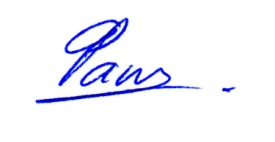 Главный инженер проектаИ.Е.Лещев№НаименованиеМасштабКоличество экз.Схема современного использования территории и границ объектов культурного наследия1:25 0004Схема ограничений. Схема комплексной оценки территории1:25 0004Схема функционального зонирования территории. Схема зон планируемого размещения объектов капитального строительства. Схема первоочередного развития территории. Схема границ земель промышленности, энергетики, транспорта и связи1:25 0004Основной чертеж д. Бородули1: 5 0004Схема границ территорий, подверженных риску возникновения чрезвычайных ситуаций1:25 000Пояснительная записка-4Электронные носители информации (пояснительная записка и графические материалы)-1№ п/пНаименование населенного пунктаЧисленность населения1д. Бородули4552д. Кукеты3213д. Тюриково1724д. Соболята1575д. Гудыри1386д. Кожевники637д. Толковята318д. Крутики299д. Ощепково2910д. Ключи2611д. Стрижи2012д. Москвята1713д. Щетины814д. Бузынята515хут. Ровный416д. Сороки217д. Чащино218Казарма 8 км.119д. Кунгур120д. Ведерники-1481Категория земельга%Земли населенных пунктовЗемли сельскохозяйственного назначенияПашняПастбищеСенокос	Прочие землиЗемли лесного фондаЗемли запасаЗемли промышленности, энергетики, транспорта и иного специального назначения, в том числе: железнодорожногоВсего:Земли в черте населенных пунктовга%№ п/пНаименование водных объектовВодоприемникРасстояние от устья, кмДлина реки, кмПлощадь водосбора, км21р. НытваВоткинское водохранилище, Нытвенский залив58667832Водный объектДлина (км)Ширина водоохраной зоны (м)Ширина прибрежной защитной полосы (м)р. Нытва58620030-50р. Вольховкаменее 105030-50р. Каменкаменее 105030-50р. Кукаркаменее 105030-50р. Мал. Рассохаменее 105030-50р. Метвяшорменее 105030-50р. Рассохаменее 105030-50р. Соломаткаменее 105030-50другие реки и ручьименее 105030-50Текущее состояние ГТСКласс капитальности ГТСНазвание ГТСТип населенного пунктаНазвание населенного пунктаНеобходимость ремонтаспущенный4№3деревняКукетыне нуженПоказатель200920102011Численность населения 129212691288Смертность (человек/год)202119Рождаемость (человек/год)191918Количество детей дошкольного возраста838689Количество детей школьного возраста145140151Количество трудоспособного населения834845864Количество населения старше трудоспособного возраста221198184Количество женщин630600600Количество мужчин600580650Населенный пунктВсего населенияНаселение младше трудоспособного возрастаНаселение трудоспособного возрастаНаселение старшетрудоспособного возраста1д. Бородули4821752051022д. Кукеты327791001483д. Тюриково1705397204д. Соболята1643963625д. Гудыри1382390256д. Кожевники461125107д. Толковята3159178д. Крутики2991289д. Ощепково30422410д. Ключи814311д. Стрижи11-3812д. Москвята1737713д. Щетины1727814д. Бузынята6-2415х. Ровный3-1216д. Сороки2--217д. Кунгур1--11482404647431ПоказательКоличество Средняя з/платаЗанятые в промышленности (чел.)Занятые на транспорте (чел.)Занятые в строительстве (чел.)Занятые в сельском хозяйстве (чел.)Занятые в сфере услуг (чел.)ОбразованиеМедицинское обслуживаниеКультураМуниципальное управлениеЗанятые в социальной сфере (чел.)Количество зарегистрированных ИП (ед.)Безработные (чел.)Работающие за пределами поселенияРаботающие за пределами районаРаботающие за пределами краяПоказатель2009 г.2010 г.2011 г.численность зарегистрированных безработных, всего (чел.)151412№наименованиепредприятияобъем товарной продукции (тыс. р.)объем товарной продукции (тыс. р.)объем товарной продукции (тыс. р.)№наименованиепредприятия2010 г.2011 г.2012 г.1.ООО «Верещагинское тепличное хозяйство»                           500,0550,0600,02.Мебельный цех1000,01500,02000,0№наименованиепредприятияфонд оплаты труда (тыс. р.)фонд оплаты труда (тыс. р.)фонд оплаты труда (тыс. р.)№наименованиепредприятия2010 г.2011 г.2012 г.1.ООО «Верещагинское тепличное хозяйство»                           2,52,53,02.Мебельный цех4,05,08,0ИТОГОИТОГО6,56,511,0№наименованиепредприятиясреднесписочная численность (чел.)среднесписочная численность (чел.)среднесписочная численность (чел.)№наименованиепредприятия2010 г.2011 г.2012 г.1.ООО «Верещагинское тепличное хозяйство»                           1515102. Мебельный цех777№наименование отрасли      количество предприятий, ИП      количество предприятий, ИП      количество предприятий, ИП№наименование отрасли2010 г.2011 г.2012 г.1.Торговля7772.Промышленное производство2223Сельское хозяйство  2523202010 г.2011 г.2012 г.численность зарегистрированных безработных, всего (чел.)212115№наименование предприятияместоположение основные виды производимой продукцииналичие перерабатываемой продукции, видыфинансово-хозяйственная ситуация *1.к/х Азанова П.И.д. Кожевникизерновые, сеностабильное положение2.к/х Шулакова В.А.д. Крутикизерновыестабильное положение3к/х «Флора Престиж»д. Кожевникизерновыестабильное положение4к/х Кадочникова В.А.д. Кукетызерновые, сеностабильное положение5к/хМальцева С.И.д. Кукетызерновые, сеностабильное положение6к/х Пьянкова О.А.д. Соболята-ликвидация7к/х Жданова А.А.д. Кожевникизерновые, сеностабильное положение8к/х Кадочнкова А.А.д. Кукетызерновые, сеностабильное положение9к/х Полякова Г.Г.д. Кукеты-ликвидация10к/х Азанова В.В.д. Крутикисеностабильное положение11к/х Филимонов Михаил  Павловичд. Гудыризерновые, сеностабильное положение№наименование предприятиясредняя заработная плата (тыс. р.)средняя заработная плата (тыс. р.)средняя заработная плата (тыс. р.)темп роста (снижения)2008 г./2006 г.№наименование предприятия...темп роста (снижения)2008 г./2006 г.1.к/х Азанова П.И.250030004000160%2.к/х Шулакова В.А.250025002500100%3к/х «Флора Престиж»----4к/х Кадочникова В.А.250030004000160%5к/хМальцева С.И.250030003000120%6к/х Пьянкова О.А.----7к/х Жданова А.А.250040004000160%8к/х Кадочнкова А.А.250025003000120%9к/х Полякова Г.Г.----10к/х Азанова В.В.250025002500100%11к/х Филимонов Михаил Павлович300040004000133%Данные по статистикеДанные по статистикеДанные по статистикеТемп роста, %Темп роста, %Труд (по полному кругу)20062007200820072008Среднесп. числ. Работающихк 2006к 2007  Бородульское с/поселение всего16715014489,8961ООО Рассоха2019179589,52МУП Бородульское ЖКХ482003ОО Тепличное х-во10737042,94ООО Жданов111090,9 Наименование  
  малых форм   Количество
   МФХ             Поголовье скота                   Поголовье скота                   Поголовье скота                   Поголовье скота                   Поголовье скота                   Поголовье скота          Посевная
площадь  Наименование  
  малых форм   Количество
   МФХ    КРС коровсвинейовецкозыпчело-
семьи Посевная
площадь ИП и КФХ            18     73  14   60   72    757  ЛПХ                455    172  66   30  103  57    23    231  ПоказательООО «Рассоха»ООО «Рассоха»ООО «Рассоха»ПоказательПоголовье КРС 180 180 180В т.ч. коров       65  65  65Надой на 1 фуражную           корову, кг      381038303850Валовое производство молока, т  248  249  250Среднесуточный прирост
ж. м. КРС, г       420 420 420Валовое производство мяса           КРС, т            14  14  14Населенный пунктНаличие предприятий и учреждений социальной сферыд. БородулиАдминистрация сельского поселения, начальная школа, детский сад, ФАП, Центр досуга, библиотекад. КукетыСредняя общеобразовательная школа, ФАП, сельский дом культуры, библиотекад. СоболятаНачальная школа, ФАП, сельский клубд. ГудыриСельский клубд. ТюриковоДошкольная образовательная группа, сельский клубДругие н. п.-Учреждение образованияНаселенный пунктРасчетное количество детей% загрузки% износа зданияМуниципальное бюджетное образовательное учреждение для детей дошкольного и младшего школьного возраста  «Бородульская начальная школа-детский сад» д. Бородули,  ул. Тетеновых, 1020100100Муниципальное бюджетное образовательное учреждение для детей дошкольного и младшего школьного возраста  «Бородульская начальная школа-детский сад»д. Тюриково, ул. Набережная, 51510086Структурное подразделение группы детей дошкольного возраста муниципального бюджетного общеобразовательногоучреждения Кукетской среднейобщеобразовательной школыд. Кукеты, ул. Кадочникова, 131612335Муниципальное бюджетное общеобразовательное учреждение «Кукетская средняя общеобразовательная школа»д. Кукеты, ул. Кадочникова, 13     15269,735Муниципальное бюджетное образовательное учреждение для детей дошкольного и младшего школьного возраста  «Бородульская начальная школа-детский сад»д. Бородули, ул. Центральная, 116439,141ПоказательКоличество и комментарии Финансирование среднего образования (рублей на одного школьника в год)65000 рублейСредний балл ЕГЭ по русскому языку55,7Средний балл ЕГЭ по математике24,1% выпускников СОШ, поступивших в Вузы30%УчреждениеМесто расположенияРасчетное количество посещений (в день)Количество посещений (в год)% износа зданияБородульский  фельдшерско-акушерский пунктп. Бородули, ул. Центральная, 7185033392,6Кукетский фельдшерско-акушерский пунктд.Кукеты, ул.Молодежная, 16160031502,0Соболятский фельдшерско-акушерский пунктд. Соболята, ул. Центральная, 1675033051,5УчреждениеМесто расположениявместимостьИзнос зданияБородульский сельский дом культурыд. Бородули, ул.Мира, 5130100Кукетский сельский дом культурыд. Кукеты, ул.Молодежная, 1812029,9Соболятский сельский клубд. Соболята, ул.Центральная, 240100Гудыревский сельский клубд. Гудыри, ул. Молодежная, 14072,0Тюриковский сельский клубд. Тюриково,  ул. Центральная, 1340100370№ п/пНаименование объектаАдресПлощадь, кв.м1МБОУ «Кукетская средняя общеобразовательная школа»  д. Кукеты, ул. Кадачникова, 13151№ п/пНаименование объектаАдресПлощадь, кв.м1МБУК «Бородульский центр досуга»  д.Бородули, ул.Мирая, 570002МБОУ «Кукетская средняя общеобразовательная школа»  д.Кукеты, ул. Кадочникова, 137000ПоказательКоличество и комментарии Количество преступлений (ед./год)45Количество тяжких и особо тяжких преступлений (ед./год)19Количество преступлений, совершенных в общественных местах (ед./год)0Количество преступлений, совершенных на улицах, площадях, в парках, скверах (ед./год)0Количество преступлений, совершенных в состоянии алкогольного опьянения (ед./год)16Количество преступлений, совершенных в состоянии наркотического опьянения (ед./год)0Выявлено лиц, совершивших преступления (чел./год)39Выявлено несовершеннолетних, совершивших преступления (чел./год)4Выявлено безработных, совершивших преступления (чел./год)28Число погибших в результате преступлений, человек (чел./год)0Число погибших в результате ДТП, человек (чел./год)0Число пострадавших в результате ДТП, человек (чел./год)0ПоказательОбщая жилая площадь кв. мЖилая площадь в малоэтажной (до 2 этажей) жилой застройке,  кв. мЖилая площадь в частной собственности, кв. мЖилая площадь в муниципальной собственности, кв.м Средняя жилищная обеспеченность (м2/чел)Ветхое и аварийное жилье, кв.мСтепень износа муниципального жилого фонда(%)Степень износа частного жилого фонда(%)Количество ежегодно вводимого жилья, всего (кв.м), в том числе:Введено многоквартирных жилых домов (шт/кв.м)Введено усадебных жилых домов (шт/кв.м)Населенный пунктЧисленность населенияНаличие коммунальной инфраструктурыХарактеристика жилого фондад. Бородули483централизованное водоснабжение, централизованная канализация, централизованное электроснабжениемалоэтажный жилой фонд, жилье усадебного типад. Кукеты311централизованное водоснабжение, централизованная канализация, централизованное теплоснабжение, централизованное электроснабжениемалоэтажный жилой фонд, жилье усадебного типад. Тюриково182централизованное водоснабжение, централизованное электроснабжениемалоэтажный жилой фонд, жилье усадебного типад. Соболята165централизованное водоснабжение, централизованное электроснабжениемалоэтажный жилой фонд, жилье усадебного типад. Гудыри147централизованное водоснабжение, централизованная канализация, централизованное электроснабжениемалоэтажный жилой фонд, жилье усадебного типад. Кожевники59централизованное водоснабжение, централизованное электроснабжениемалоэтажный жилой фонд, жилье усадебного типад. Москвята18централизованное водоснабжение, централизованное электроснабжениемалоэтажный жилой фонд, жилье усадебного типахут. Ровный-централизованное водоснабжение, централизованное электроснабжениемалоэтажный жилой фонд, жилье усадебного типаДругие н. п.158централизованное электроснабжениемалоэтажный жилой фонд, жилье усадебного типаНаселенный пунктСредняя жилищная обеспеченность (м2/чел)Обеспеченность жилого фонда водоснабжением (%)Обеспеченность жилого фонда канализацией (%)Обеспеченность жилого фонда отоплением (%)д. Бородули148823д. Кукеты910089д. Тюриково1192д. Соболята973д. Гудыри163017д. Кожевники12100д. Москвята1527хут. Ровный-100Населенный пунктИсточники водоснабжения (производительность)Расход воды населениемРасход воды муниципальными предприятия и учреждениямиХарактеристика качества водыд. Бородулиартезианская скважина (240 м3/сут)20 м3/сут6 м3/сутТребуется сертификация для установления соответствия требованиям СанПиН 2.1.4.1074-01д. Кукетыартезианская скважина (200 м3/сут)14 м3/сут5,4 м3/сутТребуется сертификация для установления соответствия требованиям СанПиН 2.1.4.1074-01д. Тюриковоартезианская скважина (100 м3/сут)7,7 м3/сут1,2 м3/сутТребуется сертификация для установления соответствия требованиям СанПиН 2.1.4.1074-01д. Соболятаартезианская скважина (60 м3/сут)5,5 м3/сут1,2 м3/сутТребуется сертификация для установления соответствия требованиям СанПиН 2.1.4.1074-01д. Гудыриартезианская скважина (60 м3/сут)2 м3/сут1,2 м3/сутТребуется сертификация для установления соответствия требованиям СанПиН 2.1.4.1074-01д. Кожевникиартезианская скважина (60 м3/сут)2,7 м3/сутТребуется сертификация для установления соответствия требованиям СанПиН 2.1.4.1074-01д. Москвятаартезианская скважина (60 м3/сут)0,2 м3/сутТребуется сертификация для установления соответствия требованиям СанПиН 2.1.4.1074-01хут. Ровныйартезианская скважина (60 м3/сут)0,9 м3/сутТребуется сертификация для установления соответствия требованиям СанПиН 2.1.4.1074-01Населенный пунктПротяженность сетей водоснабженияДиаметр труб магистральной сети водоснабжения% износа сетей водоснабженияд. Бородули4,8 км250 мм80д. Кукеты4,4 км250 мм80д. Тюриково2 км100 мм80д. Соболята1,7 км100 мм80д. Гудыри0,9 км100 мм80д. Кожевники1 км100 мм80д. Москвята0,4 км100 мм80хут. Ровный0,3 км100 мм80Населенный пунктПротяженность сетей водоотведенияДиаметр труб магистральной сети водоотведения% износа сетей водоотведенияд. Бородули3,4 км250 мм80д. Кукеты1,5 км250 мм80д. Гудыри1,1 км250 мм80МаршрутЗначениеВерещагино – ТюриковорайонноеВерещагино – КукетырайонноеДорогаПротяженность (км)Техническая категорияТип покрытияНаличие автобусного сообщенияШирина проезжей части (м)Ширина обочины (м)Состояние (оценка по шкале 1 - 5)Бородули - Кукеты12Vасфальтобетон – щебеньесть824Бородули - Гудыри6Vасфальтобетоннет824Бородули - Тюриково4Vасфальтобетонесть823Населенный пунктПротяженность (км)Протяженность улиц с капитальным покрытиемПротяженность улиц с переходным покрытиемПротяженность улиц с облегченным покрытиемСостояние (оценка по шкале 1 - 5)Бородули3,51-2,53Кукеты0,70,2-0,53Тюриково1,4--1,43Соболята3,7--3,73Гудыри3,3--3,33Кожевники1,5--1,53Толковята----3Крутики0,70,7-0,73Ощепково0,7--0,73Ключи0,4--0,43Стрижи1--13Москвята0,02--0,023Щетины0,1--0,13Бузынята0,2--0,23Ровный----Сороки----Чащино----Казарма 8 км----Кунгур0,02--0,02№п/пНаименование дорог,улицПротяженность,мШирина, мУлиц/ дорогМатериал покрытияПланируемые мероприятияПланируемые мероприятия№п/пНаименование дорог,улицПротяженность,мШирина, мУлиц/ дорогМатериал покрытияРемонт,мсрокНаселенный пункт1д. Бородули:Абатурова150011 / 7,3асфальтдо 2029Молодежная10006,5 / 4,5грунтоваядо 2029Лесная14006,5 / 4,5грунтоваядо 2029Мира9006,5 / 4,5грунтоваядо 2029Тетеновых4005,1 / 3,1грунтоваядо 2029Зеленая4006,1 /  4,1грунтоваядо 2029Заречная7005,5 / 3,5грунтоваядо 2029Центральная5006,5 / 4,5грунтоваядо 2013до гаража6005,5 / 3,5грунтоваядо 20292д. КукетыКадочникова11006,5 / 4,5переходноедо 2013Верещагинская2256,5 / 4,5переходноедо 2029Новая2006,5 / 4,5грунтоваядо 2029Молодежная8005,1 / 3,1переходноедо 2012Школьная2856,1 /  4,1грунтовоедо 2029Без названия3305,5 / 3,5грунтовоедо 20293д. ТюриковоЦентральная0,7асфальтНабережная0,4полеваяПолевая0,5гравийноед. Гудыри     Молодежная0,4гравийноедо 2029Пролетарская0,5гравийноедо 2029д. Крутики 0,4гравийноедо 2029д. Соболята  Центральная0,6гравийноедо 2029д. Кожевники1,35грунтовоедо 2029д. Москвята0,95грунтовоедо 2029д. Щетины0,3грунтовоедо 2029д. Кунгур0,735грунтовоедо 2029д. Ключи0,525грунтовоедо 2029Хутор Ровный0,5грунтовоедо 2029д. Соболята2,19грунтовоедо 2029д. Крутики0,5асфальтдо 2029ПоказательЕдиница измеренияЗначениеПрогноз на первую очередь (2020)Прогноз на расчетный срок (2034)Перевезено пассажиров (автобусные перевозки)тыс. чел.678656631Пассажирообороттыс. чел./км. 68,566,363,7Количество собственных автомобилейтыс.0,270,30,4№ п/пНаименование населенного пунктаЧисленность населениятип населенного пункта по перспективе развития1д. Бородули483455развиваемый 2д. Кукеты311321развиваемый 3д. Тюриково182172сохраняемый 4д. Соболята162157сохраняемый 5д. Гудыри147138сохраняемый 6д. Кожевники5963сохраняемый 7д. Толковята3231сохраняемый 8д. Крутики3029сохраняемый 9д. Ощепково3029сохраняемый 10д. Ключи3026сохраняемый 11д. Стрижи1620сохраняемый 12д. Москвята1817малоперспективный13д. Щетины98малоперспективный14д. Бузынята75малоперспективный15хут. Ровный04малоперспективный16д. Сороки22малоперспективный17д. Чащино12малоперспективный18Казарма 8 км.01малоперспективный19д. Кунгур11малоперспективный20д. Ведерники--самоликвидируемый1481№ п/пНаименование населеннтго пунктаПлощадь земельного участка, гаКатегория земельПланируемое использование1д. Бородули (западная граница)26,9с/хжилищное строительство2д. Бородули (южная граница)141,4с/хжилищное строительство3д. Толковята (северная граница)48,2с/хжилищное строительство4д. Толковята (юго-западная граница)4,96с/хжилищное строительство5д. Тюриково (южная граница)3,22с/хжилищное строительствоВодный объектДлина (км)Ширина водоохраной зоны (м)Ширина прибрежной защитной полосы (м)р. Нытва6710030-50р. Вольховкаменее 105050р. Каменкаменее 105050р. Кукаркаменее 105050р. Мал. Рассохаменее 105050р. Метвяшорменее 105050р. Рассохаменее 105050р. Соломаткаменее 105050другие реки и ручьименее 105050№п/пНазвание объектаШирина СЗЗ, м1Свинофермы3003Фермы крупного рогатого скота3004Скотомогильники с захоронением в ямах10005Площадки для буртования навоза и помета3006.Биотермические ямы10007Хозяйства с содержанием животных50ПоказательЕдиница измерения2013 г.20182028 г.Численность населениятыс. чел1,2881,2001,172Средняя жилищная обеспеченность (без учета ветхого жилья)м2 общ. площади на чел.12,529,440,0Жилищный фонд (без учета ветхого жилья)тыс. м218,535,2846,88Ветхий жилой фондтыс. м2Среднегодовой объем строительства*тыс. м2-3,351,16Потребность в земельных участках для жилищного строительства при площади земельного участка 0,1 га га-31,516,1Потребность в земельных участках для жилищного строительства при площади земельного участка 0,15 гага-35,718,2№ п/пМестоположение участкаПлощадь (га)Средняя площадь участка (га)Количество домов (шт)Площадь жилого фонда (кв.м)Количество населения (чел)1д. Бородули (западная граница)26,90,15134104803612д. Бородули (южная граница)141,40,157075656019083д. Толковята (северная граница)48,20,15241192806514д. Толковята (юго-западная граница)4,960,15252000675д. Тюриково (южная граница)3,220,1516128043224,681123896003030Населенный пунктНаличие предприятий и учреждений социальной сферыд. БородулиАдминистрация сельского поселения, начальная школа, детский сад, ФАП, Центр досуга, библиотекад. КукетыСредняя общеобразовательная школа, ФАП, сельский дом культуры, библиотекад. СоболятаНачальная школа, ФАП, сельский клубд. ГудыриФАП, сельский клубд. ТюриковоДошкольная образовательная группа, ФАП, сельский клубДругие н. п.-Показатель20132023 г.2028 г.2033 г.Количество детей дошкольного возраста89838178Количество детей школьного возраста151147143139Показатель2023 г.2028 г.2033 г.Существующая сеть учрежденийДетские дошкольные учреждения (мест)70696615Общеобразовательные школы (мест)147143139315Внешкольные учреждения дополнительного образования (мест)151414--Показатель2020 г.2034 г.Стационары (коек)1918Амбулаторно-поликлинические учреждения (посещений в смену)2524Показатель20132023 г.2033 г.Клубы370276269Показатель20132033 г.Спортивные залы (м2)151398,5Плоскостные спортивные сооружения (м2)14002215ПоказательЕдиница измеренияПрогноз на первую очередь (2020)Прогноз на расчетный срок (2034)Перевезено пассажиров (автобусные перевозки)тыс. чел.185185Пассажирообороттыс. чел./км. 65,465,4Наименование населенного пункта, улицыПротяженность,  мШирина мМатериал покрытия.срок (года)с. Сепыч Ул.Школьная0,273грунт2015-2016Ул.Молодежная0,524грунт+грав2014-2015Ул.Комсомольская0,1283,5-4,0грунт+грав2014-2015Ул.Энергетиков0,843,5грунт2014-2015переулок Сосновый0,5353,0-3,5грунт2014-2015Ул.40 лет Победы.0,353,5грунт2014-2015Ул.Сосновая0,343,0-3,5гравий2015-2016Ул.Крестьянская0,3153,5-4,0грунт2015-2016Ул.Советская2,393,5-4,0грунт2013-2014Ул.Заречная0,673грунт2014-2015Ул.Лесная1,5933грунт2014-2015Ул.Солнечная 0,423,0-3,5грунт2014-2015Ул.Мира2,073,5-4,0грунт2013-2014Ул.Строителей0,783,5-4,0грунт+грав2017-2018Ул.Луговая0,5553грунт2017-2018Ул.Южная0,353грунт2019-2020Ул.Уральская0,6773,5грунт2012-2013Ул.1-е Мая0,883,0-3,5грунт2019-2020Д.Андрияново13грунт2020-2021д.Мальковка2,33грунт2020-2021д. Ивашково, ул. Мухинская1,63грунт2021-2022д.Ивашково,ул.Крас. и Заречная2,33грунт2021-2022д.Ивашково ул.Школьная0,7853,5грунт2013-2014д.Артошичи2,23,5грунт2015-2016д.Андронята0,83грунт2020-2021д.В-Мальцево0,453грунт2020-2021д.Моши0,53грунтд. Шулаи0,73грунтд.Васенки0,623грунтд.Н-Мальцево0,53грунтд. Старая Мельница0,53грунтд.Енино 1,83,0-3,5грунт2022-2023д.КривчанаУл.Мира0,74асф.+грунт2019-2020ул.Молодежная0,63,5грунт+щеб2017-2018ул.Полевая1,123грунт2017-2018ул.Заречная1,473грунт+щеб2013-2014ул.Береговая1,023,0-3,5грунт2015-2016д. Паклино23,0-3,5грунт2021-2022д.Степанята0,53грунт2021-2022д.Шатрово0,143грунт2024-2025д.Шипичата1,23грунтд. Мишино0,53,0-3,5грунт2024-2025д. Шатры0,283грунт2025-2026Д.Носята2,93,0-3,5грунт2016-2017д.Демино4,133,0-3,5грунт2016-2017Д.Егорово3,213,0-3,5грунт2020-2021д. Заполье5,233,0-3,5грунт2017-2018д. Прохорята1,53грунт2024-2025д. Павличата13грунтд. Черствые1,23грунт2020-2021д.Денисята0,53грунтд. Федосята0,653грунтд. Терешата0,153грунтд. Спирята1,23грунтп. Верх-Лысьваул.Гагарина1,043,5грунт+щеб2019-2020ул.Школьная0,73грунт2020-2021ул.Набережная0,243грунт2020-2021ул.Зеленая0,273грунт2020-2021ул.Луговая0,323грунт2020-2021ул.Лесная0,323грунт2020-2021ул.Заречная0,553,5грунт2017-2018проулки2,3д. Соколовоул.Ленина1,84грунт2013-2014ул.Коммунаров0,573,0-3,5грунт2013-2014ул.Трудовая3,63грунт2014-2015ул.Мира0,23,0-3,5грунт2015-2016ул.Новоселов0,44грунт2015-2016ул.1 Мая0,33грунт2015-2016ул.Набережная1,883грунт2017-2018ул.Молодежная0,253,0-3,5гравий2022-2023д. Жигали1,23,0-3,5д.Нифонята1,43д. Сергеевка1,73д.Никишата1,93,0-3,5д.Трошино0,73,0-3,5д.Савенки0,83д.Ефимково0,4383,78Наименование показателяНормативПоказатель на расчетный срокРасчетное число индивидуальных личных автомобилей (ед.)300 на 1 тыс. жителей990Гаражи и стоянки для постоянного хранения автомобилей (машиномест)90% от расчетного числа автомобилей891Станции технического обслуживания (ед.)1 на 200 автомобилей5Населенный пунктНаличие коммунальной инфраструктурыХарактеристика жилищного фондас. Сепычцентрализованное водоснабжение, водоочистка,  централизованное электроснабжениемалоэтажный жилищный фонд, жилье усадебного типад. Ивашковоцентрализованное водоснабжение, водоочистка,  централизованное электроснабжениемалоэтажный жилищный фонд, жилье усадебного типад. Соколовоцентрализованное водоснабжение, водоочистка,  централизованное электроснабжениемалоэтажный жилищный фонд, жилье усадебного типад. Кривчанацентрализованное водоснабжение, водоочистка,  централизованное электроснабжениемалоэтажный жилищный фонд, жилье усадебного типад. Егоровоцентрализованное водоснабжение, водоочистка,  централизованное электроснабжениемалоэтажный жилищный фонд, жилье усадебного типад. Запольецентрализованное водоснабжение, водоочистка,  централизованное электроснабжениемалоэтажный жилищный фонд, жилье усадебного типад. Артошичицентрализованное водоснабжение, водоочистка,  централизованное электроснабжениемалоэтажный жилищный фонд, жилье усадебного типад. Никишатацентрализованное водоснабжение, водоочистка,  централизованное электроснабжениемалоэтажный жилищный фонд, жилье усадебного типад. Артошичицентрализованное водоснабжение, водоочистка,  централизованное электроснабжениемалоэтажный жилищный фонд, жилье усадебного типаДругие н. п.централизованное электроснабжениемалоэтажный жилищный фонд, жилье усадебного типаКол-во населения, тыс. чел. Среднесуточный расход воды, м3/сут.Максимальный расход воды, м3/сут.Максимальный часовой расход м3/часБородульское сельское поселениеБородульское сельское поселениеБородульское сельское поселениеБородульское сельское поселениеБородульское сельское поселениеВодопотребление 41080129684,2Непредвиденный расход воды-108129,68,4Итого411881425,692,6Кол-во населения, тыс. чел. Среднесуточный расход воды, м3/сут.Максимальный расход воды, м3/сут.Максимальный часовой расход м3/часБородульское сельское поселениеБородульское сельское поселениеБородульское сельское поселениеБородульское сельское поселениеБородульское сельское поселениеВодопотребление 41080129691,3Непредвиденный расход воды-5464,84,5Итого411341360,895,8ПотребителиЧисленность населения, тыс. чел.Расход газа, млн. нм3 в годБородульское сельское поселение3,30,82НаименованиеМощность электропотребления, МВт/год (2030)Коммунально-бытовые потребители (Бородульское сельское поселение)1Наименование памятникаПравовой статусДатаМестоположениеСепыч I, селищепамятник археологии регионального значенияI-сер.   II тыс. н.э.850м к северо-западу от с.Сепыч, правый берег р.СепычСепыч, стоянкапамятник археологии регионального значенияНеолит, V – IV тыс. до н.э.в 0,15 км к западу от с. Сепыч, левый берег р. Сепыч«Сильные стороны» (экономика):- наличие потенциала инвестиционных ресурсов (полезные ископаемые, площадки для жилищного, коммерческого и дорожного строительства);- вероятность, что по мере роста благосостояния части населения появится искушенный и требовательный местный потребитель;- наличие крупного бизнеса на территории Верещагинского района;- невысокая удаленность от краевого центра;- возможность развития в составе Пермской агломерации;- умеренно благоприятные климатические условия.
 «Слабые стороны» (экономика): - недостаточное количество рабочих мест на территории поселения;- неразвитость контента информационной инфраструктуры;- частые случаи осуществления производства товаров и услуг на базе индивидуального предпринимательства и неформальной занятости, что обуславливает невысокий уровень качества и сервиса;- отсутствие обстановки, поощряющей вложение инвестиций и постоянное совершенствование производства товаров и услуг;- высокий уровень расходов на ЖКХ;-высокая стоимость услуг ЖКХ;- отсутствие деловой инициативы у основной массы населения;- отсутствие свободных бюджетных ресурсов для реализации мероприятий по территориальному развитию;- недостаток амбициозных проектов для привлечения крупных инвестиций в экономику района, слабый менеджмент; - отсутствие долгосрочных кредитов, системы страхования для бизнес-планов.Вид земельСовременное состояниеРасчетный срок Земли населенных пунктов, в том числе:Земли сельскохозяйственного назначенияЗемли лесного фонда, в том числе:Земли запасаЗемли промышленности, энергетики, транспорта и иного специального назначенияВсего:Категория земельга%Земли населенных пунктовЗемли сельскохозяйственного назначения, в том числе:Земли лесного фондаЗемли запасаЗемли промышленности, энергетики, транспорта и иного специального назначения, в том числе: железнодорожногоВсего:ПоказательЕдиница измеренияСовременное состояние (2011)Расчетный срок(2031)Численность населениячел1,241,17Естественная убыль населения%-5,6Наименование учрежденияЕдиница измеренияСовременное состояние (2011)Расчетный срок(2031)Детские дошкольные учреждения местОбщеобразовательные школыместКультурно-досуговые учрежденияместБиблиотекиколичествоСпортивные залыкв.мПлоскостные спортивные сооружениякв.мПоказательЕдиница измеренияСовременное состояние(2011)Расчетный срок(2031)Жилищный фондтыс. м2Средняя обеспеченность жильемм2 на 1 чел.Новое жилищное строительствотыс. м2Среднегодовой объем нового жилищного строительстватыс. м2Обеспеченность жилищного фонда централизованным водоснабжением% (от общего жилищного фонда)Обеспеченность жилищного фонда газоснабжением% (от общего жилищного фонда)Обеспеченность жилищного фонда централизованным теплоснабжением% (от общего жилищного фонда)-Теплоснабжение от индивидуальных газовых котлов – 97%Водопотреблением3/сутРасход газамлн. нм3 в годСуммарные электрические нагрузкиМВт/годНормативное количество ТБОтыс. кг/годПоказательЕдиница измеренияСовременное состояние(2011)Расчетный срок(2031)Протяженность автомобильных дорог муниципального значениякмПротяженность улично-дорожной сети, в том числекмпоселковые дорогикмглавные улицыкмосновные улицы в жилой застройкикмвторостепенные улицы в жилой застройкекм